Документ предоставлен КонсультантПлюс
ПРАВИТЕЛЬСТВО ЛЕНИНГРАДСКОЙ ОБЛАСТИПОСТАНОВЛЕНИЕот 22 марта 2012 г. N 83ОБ УТВЕРЖДЕНИИ РЕГИОНАЛЬНЫХ НОРМАТИВОВ ГРАДОСТРОИТЕЛЬНОГОПРОЕКТИРОВАНИЯ ЛЕНИНГРАДСКОЙ ОБЛАСТИВ соответствии с пунктом 3 статьи 7, частью 5.1 статьи 24 Градостроительного кодекса Российской Федерации, частью 3 статьи 12 областного закона от 14 декабря 2011 года N 108-оз "О регулировании градостроительной деятельности на территории Ленинградской области в части вопросов территориального планирования" Правительство Ленинградской области постановляет:1. Утвердить прилагаемые Региональные нормативы градостроительного проектирования Ленинградской области.2. Настоящее постановление вступает в силу по истечении 10 дней со дня официального опубликования.3. В случае несоответствия утвержденных до введения в действие Региональных нормативов градостроительного проектирования Ленинградской области проектов планировки территорий, градостроительных планов земельных участков требованиям Региональных нормативов градостроительного проектирования Ленинградской области применяются проекты планировки территории, градостроительные планы земельных участков.Абзац исключен. - Постановление Правительства Ленинградской области от 19.11.2018 N 443.(п. 3 введен Постановлением Правительства Ленинградской области от 16.07.2012 N 224)4. Контроль за исполнением постановления возложить на первого заместителя Председателя Правительства Ленинградской области - председателя комитета финансов.(в ред. Постановлений Правительства Ленинградской области от 19.11.2018 N 443, от 22.07.2019 N 340)ГубернаторЛенинградской областиВ.СердюковУТВЕРЖДЕНЫпостановлением ПравительстваЛенинградской областиот 22.03.2012 N 83(приложение)РЕГИОНАЛЬНЫЕ НОРМАТИВЫГРАДОСТРОИТЕЛЬНОГО ПРОЕКТИРОВАНИЯ ЛЕНИНГРАДСКОЙ ОБЛАСТИЧасть I. ОСНОВНАЯ ЧАСТЬ.РАСЧЕТНЫЕ ПОКАЗАТЕЛИ МИНИМАЛЬНО ДОПУСТИМОГО УРОВНЯОБЕСПЕЧЕННОСТИ ОБЪЕКТАМИ РЕГИОНАЛЬНОГО ЗНАЧЕНИЯ НАСЕЛЕНИЯЛЕНИНГРАДСКОЙ ОБЛАСТИ И РАСЧЕТНЫЕ ПОКАЗАТЕЛИ МАКСИМАЛЬНОДОПУСТИМОГО УРОВНЯ ТЕРРИТОРИАЛЬНОЙ ДОСТУПНОСТИ ТАКИХОБЪЕКТОВ ДЛЯ НАСЕЛЕНИЯ ЛЕНИНГРАДСКОЙ ОБЛАСТИ, ПРЕДЕЛЬНЫЕЗНАЧЕНИЯ РАСЧЕТНЫХ ПОКАЗАТЕЛЕЙ МИНИМАЛЬНО ДОПУСТИМОГО УРОВНЯОБЕСПЕЧЕННОСТИ ОБЪЕКТАМИ МЕСТНОГО ЗНАЧЕНИЯ НАСЕЛЕНИЯМУНИЦИПАЛЬНЫХ ОБРАЗОВАНИЙ И ПРЕДЕЛЬНЫЕ ЗНАЧЕНИЯ РАСЧЕТНЫХПОКАЗАТЕЛЕЙ МАКСИМАЛЬНО ДОПУСТИМОГО УРОВНЯ ТЕРРИТОРИАЛЬНОЙДОСТУПНОСТИ ТАКИХ ОБЪЕКТОВ ДЛЯ НАСЕЛЕНИЯМУНИЦИПАЛЬНЫХ ОБРАЗОВАНИЙ1. ОБЩИЕ ПОЛОЖЕНИЯ1. Региональные нормативы градостроительного проектирования Ленинградской области (далее - РНГП ЛО) направлены на обеспечение градостроительными средствами безопасности и устойчивости развития Ленинградской области с учетом социально-экономических, территориальных и иных особенностей муниципальных образований и населенных пунктов области, укрепления и развития сложившейся системы расселения, охраны здоровья населения, рационального использования уникального природного комплекса региона, формирования природно-пространственного каркаса, сохранения объектов культурного наследия и объектов, обладающих признаками объектов культурного наследия, обеспечения продовольственной безопасности Ленинградской области, развития туристско-рекреационных зон на основе высокого туристско-рекреационного потенциала территории, защиты территорий от неблагоприятных воздействий природного и техногенного характера, а также создания условий для реализации определенных законодательствами Российской Федерации и Ленинградской области социальных гарантий граждан, включая инвалидов и маломобильные группы населения, в части обеспечения объектами социальной, транспортной и систем коммунальной инфраструктуры и благоустройства и озеленения территории.2. РНГП ЛО являются нормативно-техническим документом, содержащим совокупность расчетных показателей минимально допустимого уровня обеспеченности объектами регионального значения, относящимися к областям, указанным в части 1 статьи 29.2 Градостроительного кодекса Российской Федерации, иными объектами регионального значения населения Ленинградской области и расчетных показателей максимально допустимого уровня территориальной доступности таких объектов для населения Ленинградской области.3. РНГП ЛО устанавливают также предельные значения расчетных показателей минимально допустимого уровня обеспеченности объектами местного значения, предусмотренными частями 3 и 4 статьи 29.2 Градостроительного кодекса Российской Федерации, населения муниципальных образований Ленинградской области и предельные значения расчетных показателей максимального допустимого уровня территориальной доступности таких объектов для населения муниципальных образований Ленинградской области.4. РНГП ЛО включают:1) основную часть - расчетные показатели минимально допустимого уровня обеспеченности объектами регионального значения, иными объектами регионального значения населения Ленинградской области и расчетные показатели максимально допустимого уровня территориальной доступности таких объектов для населения Ленинградской области, а также предельные значения расчетных показателей минимально допустимого уровня обеспеченности объектами местного значения населения муниципальных образований и предельные значения расчетных показателей максимально допустимого уровня территориальной доступности таких объектов для населения муниципальных образований (часть I);2) правила и область применения расчетных показателей, содержащихся в основной части РНГП ЛО (часть II);3) материалы по обоснованию расчетных показателей, содержащихся в основной части РНГП ЛО (часть III);4) приложения (часть IV).5. В состав РНГП ЛО входят также рекомендуемые положения, состоящие из норм, правил, характеристик, параметров, которые могут применяться в соответствии с конкретными ситуациями и условиями градостроительной деятельности, а также справочные материалы, относящиеся к местным естественно-природным, санитарно-экологическим, градостроительным и иным условиям.6. РНГП ЛО разработаны в соответствии с законодательством Российской Федерации и Ленинградской области, нормативно-правовыми и нормативно-техническими документами, техническими регламентами, в целях реализации полномочий органов государственной власти Ленинградской области в сфере градостроительной деятельности.7. РНГП ЛО разработаны с учетом административно-территориального устройства Ленинградской области, социально-демографического состава и плотности населения муниципальных образований Ленинградской области, природно-климатических и иных особенностей Ленинградской области, стратегий, программ и планов социально-экономического развития Ленинградской области, предложений органов местного самоуправления и заинтересованных лиц, а также с учетом утвержденных документов территориального планирования Ленинградской области, утвержденных документов территориального планирования Ленинградской области муниципальных образований, градостроительного зонирования муниципальных образований Ленинградской области, утвержденной документации по планировке территории.8. РНГП ЛО разработаны с учетом перспективы развития поселений и городского округа Ленинградской области на расчетный срок (до 2037 года (включительно).9. Расчетные показатели минимально допустимого уровня обеспеченности объектами местного значения населения муниципального образования, установленные местными нормативами градостроительного проектирования муниципального образования Ленинградской области, не могут быть ниже предельных значений расчетных показателей минимально допустимого уровня обеспеченности объектами местного значения населения муниципальных образований Ленинградской области, установленных РНГП ЛО.10. В случае внесения изменений в РНГП ЛО, в результате которых предельные значения расчетных показателей минимально допустимого уровня обеспеченности объектами местного значения населения муниципальных образований Ленинградской области станут выше расчетных показателей минимально допустимого уровня обеспеченности объектами местного значения населения муниципального образования, установленных местными нормативами градостроительного проектирования, применению подлежат расчетные показатели РНГП ЛО с учетом требований федерального законодательства.11. Расчетные показатели максимально допустимого уровня территориальной доступности объектов местного значения для населения муниципального образования, установленные местными нормативами градостроительного проектирования муниципального образования Ленинградской области, не могут превышать предельные значения расчетных показателей максимально допустимого уровня территориальной доступности объектов местного значения для населения муниципальных образований Ленинградской области, установленных РНГП ЛО.12. В случае внесения изменений в РНГП ЛО, в результате которых предельные значения расчетных показателей максимально допустимого уровня территориальной доступности объектов местного значения для населения муниципальных образований Ленинградской области станут ниже расчетных показателей максимально допустимого уровня территориальной доступности объектов местного значения для населения муниципального образования, установленных местными нормативами градостроительного проектирования, применению подлежат расчетные показатели РНГП ЛО с учетом требований федерального законодательства.13. Развитие территорий поселений и городского округа Ленинградской области следует осуществлять на основании документов территориального планирования с учетом нормативно-технических и нормативных правовых актов в области градостроительной деятельности.14. В зависимости от интенсивности урбанизации территории и особенностей системы расселения на территории Ленинградской области устанавливаются зоны:зона А - зона интенсивной урбанизации территории;зона Б - зона умеренной урбанизации территории;зона В - зона незначительной урбанизации территории.15. Типологическая характеристика городских округов и поселений приведена в Приложении 3. Типологическая характеристика городских округов, городских, сельских поселений Ленинградской области РНГП ЛО.16. При изменении границ населенных пунктов, расположенных в зоне А, за счет включения в границы населенных пунктов земельных участков из земель сельскохозяйственного назначения должна быть предусмотрена буферная зона, свободная от капитальных строений и сооружений, за исключением объектов транспортной инфраструктуры и систем коммунальной инфраструктуры, шириной не менее 500 метров.Данная норма не распространяется на случаи изменения границ существующих населенных пунктов путем включения территорий соседних населенных пунктов (слияние населенных пунктов).17. Общая организация территории поселений, городского округа должна осуществляться на основе сравнения нескольких вариантов планировочных решений, принятых на основании анализа технико-экономических показателей, выявляющих возможность рационального использования территории, наличия топливно-энергетических, водных, территориальных, трудовых и рекреационных ресурсов, состояния окружающей среды, с учетом прогноза их изменения на перспективу, развития экономической базы, изменения социально-демографической ситуации, развития сферы обслуживания, допустимой антропогенной нагрузки на природную среду в целях обеспечения наиболее благоприятных условий жизни населения и устойчивого функционирования естественных экологических систем.При этом необходимо учитывать:1) возможности развития населенных пунктов за счет имеющихся территориальных и других ресурсов с учетом выполнения требований природоохранного законодательства;2) возможность повышения интенсивности использования территорий, в том числе за счет реконструкции и реорганизации сложившейся застройки;3) изменение структуры жилищного строительства в сторону увеличения малоэтажного домостроения при соответствующем технико-экономическом обосновании;4) требования законодательства по развитию рынка земли и жилья;5) возможности республиканского бюджета и привлечения внебюджетных инвестиций для реализации программ комплексного развития поселений, городского округа.18. При разработке градостроительной документации необходимо учитывать следующие факторы:1) тип муниципального образования (муниципальный район, поселение);2) категорию населенного пункта (городской, сельский);3) группу городских и сельских населенных пунктов (крупные, большие, средние, малые);размещение населенных пунктов в системе расселения;4) социально-демографическую ситуацию (численность населения, 5) половозрастная структура населения, трудовые ресурсы, национальный состав и иные);5) природно-климатические условия (климатические характеристики, наличие лесных и водных объектов, рельеф, инженерно-строительные условия и иные);6) состояние окружающей среды (состояние почв, поверхностных и подземных вод, атмосферного воздуха) и требования в области охраны окружающей среды;7) наличие объектов культурного наследия и зон охраны объектов культурного наследия, наличие вновь выявленных объектов культурного наследия, объектов, обладающих признаками объектов культурного наследия, объектов, включенных в Список всемирного наследия ЮНЕСКО;8) сложившуюся градостроительную ситуацию (интенсивность использования территории, историческая застройка, условия реконструкции и иные);9) местные особенности и традиции;10) санитарно-гигиенические нормы и требования пожарной безопасности;11) требования доступности градостроительных объектов для инвалидов и маломобильных групп населения.19. По вопросам, не рассматриваемым в РНГП ЛО, следует руководствоваться законами, иными нормативными правовыми актами и нормативно-техническими документами, действующими на территории Российской Федерации в соответствии с требованиями Федерального закона от 27 декабря 2002 года N 184-ФЗ "О техническом регулировании". При отмене и/или изменении действующих законодательных, иных нормативных правовых актов, нормативно-технических документов, в том числе тех, на которые дается ссылка в РНГП ЛО, следует руководствоваться нормами, вводимыми взамен отмененных.20. Согласование комплекса необходимых инженерно-технических и организационных мероприятий по обеспечению пожарной безопасности для объектов защиты, в отношении которых отсутствуют требования пожарной безопасности, установленные нормативными правовыми актами Российской Федерации и нормативными документами по пожарной безопасности, производится в порядке, установленном Приказом МЧС России от 28 ноября 2011 года N 710 "Об утверждении Административного регламента Министерства Российской Федерации по делам гражданской обороны, чрезвычайным ситуациям и ликвидации последствий стихийных бедствий предоставления государственной услуги по согласованию специальных технических условий для объектов, в отношении которых отсутствуют требования пожарной безопасности, установленные нормативными правовыми актами Российской Федерации и нормативными документами по пожарной безопасности, отражающих специфику обеспечения их пожарной безопасности и содержащих комплекс необходимых инженерно-технических и организационных мероприятий по обеспечению их пожарной безопасности".21. При планировке и застройке городских и сельских поселений, городского округа, а также следует соблюдать требования по обеспечению доступности жилых объектов, объектов социальной, транспортной, инженерной инфраструктуры для инвалидов и маломобильных групп населения.22. Планировка и застройка городов, других населенных пунктов, формирование жилых и рекреационных зон, проектирование объектов капитального строительства (новое строительство и реконструкция зданий, сооружений и их комплексов) без приспособления указанных объектов для беспрепятственного доступа к ним инвалидов, маломобильных групп граждан и использования их инвалидами, маломобильными группами населения не допускаются.23. РНГП ЛО обязательны для всех субъектов градостроительной деятельности, осуществляющих свою деятельность на территории Ленинградской области, независимо от их организационно-правовой формы.24. Утверждение нормативов и внесение в них изменений осуществляются в соответствии с частями 1 - 7 статьи 12 Закона Ленинградской области от 14 декабря 2011 года N 108-оз "О регулировании градостроительной деятельности на территории Ленинградской области в части вопросов территориального планирования".1.2. Термины и определенияОсновные термины и определения, используемые в РНГП ЛО, приведены в приложении 1 к РНГП ЛО.Иные термины и понятия, указанные в РНГП ЛО, применяются в значениях, определенных федеральными законами, иными нормативными правовыми актами Российской Федерации и Ленинградской области, Градостроительным кодексом Российской Федерации и принятыми в соответствии с ним иными нормативными правовыми актами Российской Федерации.1.3. Нормативные ссылкиПеречень нормативных правовых актов Российской Федерации и Ленинградской области, используемых при разработке РНГП ЛО, приведен в приложении 2 к РНГП ЛО.1.4. Перечень используемых сокращенийВ РНГП ЛО применяются следующие сокращения:МР - муниципальный район;ГО - городской округ;ГП - городское поселение;СП - сельское поселение;РНГП ЛО - региональные нормативы градостроительного проектирования Ленинградской области;МНГП - местные нормативы градостроительного проектирования.2. РАСЧЕТНЫЕ ПОКАЗАТЕЛИ МИНИМАЛЬНО ДОПУСТИМОГО УРОВНЯОБЕСПЕЧЕННОСТИ ОБЪЕКТАМИ РЕГИОНАЛЬНОГО ЗНАЧЕНИЯНАСЕЛЕНИЯ ЛЕНИНГРАДСКОЙ ОБЛАСТИ2.1. Объекты социальной инфраструктурырегионального значенияОбъекты образования регионального значения2.1.1. Образовательные организации профессионального образования (среднее профессиональное и высшее профессиональное образование)2.1.2. Образовательные организации (дополнительное образование детей)Максимально допустимый уровень территориальной доступности организаций дополнительного образования детей:для городских населенных пунктов - 1000 м,для сельских населенных пунктов - не более 30 минут транспортной доступности (в одну сторону).2.1.3. Образовательные организации (специальные)2.1.4. Минимально допустимый уровень обеспеченности организациями детского отдыхаОбъекты здравоохранения регионального значения2.1.5. Стационары для взрослых и детей2.1.6. Амбулаторно-поликлинические учреждения2.1.7. Фельдшерско-акушерские пункты - 1 объект на сельский населенный пункт с транспортной доступностью не более 30 мин.:с численностью населения сельского населенного пункта менее 300 человек - при удаленности от других лечебно-профилактических медицинских организаций 6 км;с численностью населения сельского населенного пункта от 300 до 700 человек - при удаленности от других лечебно-профилактических медицинских организаций 4 км;с численностью населения сельского населенного пункта более 700 человек - при удаленности от других лечебно-профилактических медицинских организаций 2 км.2.1.8. Другие объекты здравоохранения--------------------------------<*> Обязательные показатели.Объекты социальной защиты населения регионального значения2.1.9. Обеспеченность объектами социальной защиты--------------------------------<*> Обязательные показатели.Объекты культуры регионального значения2.1.10. Расчетные показатели минимальной обеспеченности населения Ленинградской области организациями культуры--------------------------------<*> При расчете населения для определения числа библиотек, учреждений культуры клубного типа, музеев, театров, концертных организаций, кинозалов и цирков, зоопарков (ботанических садов), парков культуры и отдыха под сетевой единицей понимаются организация культуры независимо от формы собственности, оказывающая услуги в пределах одного здания (помещения), а также ее филиалы либо отделы, оказывающие услуги в отдельно стоящих зданиях, в том числе в иных населенных пунктах, либо в помещениях учреждений культуры иных функциональных видов. При расчете потребности в количестве учреждений культуры в условиях сложного рельефа местности и удаленности населенных пунктов от административного центра при низкой плотности населения рекомендуется использовать поправочный коэффициент 2. В населенных пунктах, расположенных в зонах круглогодичного массового отдыха, к фактическому населению прибавляется вместимость санаториев, домов отдыха и других организаций отдыха, для чего необходимо применять коэффициент сменяемости 12.Расчетный показатель максимально допустимого уровня территориальной доступности (пешеходной, транспортной, пешеходно-транспортной) объектов культуры регионального значения для населения не устанавливается.Объекты физической культуры и спорта регионального значения2.1.11. Детско-юношеские спортивные школыОбъекты молодежной политики регионального значения2.1.12. Обеспеченность населения Ленинградской области объектами молодежной политики на срок до 2030 годаОбъекты для предоставления государственных и муниципальных услуг2.1.13. Многофункциональные центры предоставления государственных и муниципальных услугДополнительные требования к объектам социальной инфраструктуры регионального значения2.1.14. Минимальная площадь озеленения территорий объектов социальной инфраструктуры регионального значения2.2. Системы коммунальной инфраструктурырегионального значенияОбъекты регионального значения для обработки, утилизации, обезвреживания и размещения твердых коммунальных отходов2.2.1. Обеспеченность населения Ленинградской области объектами в области обработки, утилизации, обезвреживания и размещения твердых коммунальных отходов определяется исходя из нормативов накопления твердых коммунальных отходов, устанавливаемых уполномоченным органом Ленинградской области. Размещение объектов в соответствии с действующим законодательством. Расчетные показатели территориальной доступности объектов не нормируются.Объекты электроснабжения регионального значения2.2.2. Обеспеченность населения объектами электроснабжения регионального значения определяется исходя из максимальной расчетной электрической нагрузки и годового электропотребления, рассчитываемых с учетом укрупненных показателей электропотребления (удельного расхода электроэнергии)Примечания:1. Приведенные укрупненные показатели предусматривают электропотребление жилыми и общественными зданиями, предприятиями коммунально-бытового обслуживания, объектами транспортного обслуживания, наружным освещением.2. Приведенные данные не учитывают применения в жилых зданиях кондиционирования, электроотопления и электроводонагрева.Объекты газоснабжения регионального значения2.2.3. Обеспеченность населения объектами газоснабжения регионального значения определяется исходя из расчетного газопотребления, определяемого с учетом укрупненных показателей (нормативов газопотребления)Объекты водоснабжения регионального значения2.2.4. Обеспеченность населения объектами водоснабжения регионального значения определяется исходя из расчетного водопотребления, определяемого с учетом укрупненных показателей (норм расхода воды)2.3. Объекты обеспечения пожарной безопасности2.3.1. Размещение подразделений пожарной охраны на территориях поселений и городских округов определяется исходя из условия времени прибытия первого подразделения к месту вызова в городских поселениях и городских округах не более 10 минут, а в сельских поселениях не более 20 минут.2.3.2. Пожарные депо в кварталах среднеэтажной и многоэтажной застройки должны быть оснащены специальной техникой (пожарные лестницы и подъемники), обеспечивающей доступ пожарных подразделений в любую квартиру или помещение, а также на кровлю здания.2.3.3. Минимально допустимый уровень обеспеченности пожарными депо и пожарными автомобилями.2.3.4. Пожарные депо для обеспечения пожарной безопасности садоводческих, дачных хозяйств допускается принимать из расчета - 0,2 пожарных автомобиля на 1000 жителей. Размер земельного участка для размещения пожарного депо определяется из расчета 0,5-2,0 га на 1 пожарный автомобиль.3. ПРЕДЕЛЬНЫЕ ЗНАЧЕНИЯ РАСЧЕТНЫХ ПОКАЗАТЕЛЕЙ ОБЕСПЕЧЕННОСТИИ ДОСТУПНОСТИ ОБЪЕКТОВ МЕСТНОГО ЗНАЧЕНИЯ ДЛЯ НАСЕЛЕНИЯ.ПРЕДЕЛЬНЫЕ ЗНАЧЕНИЯ РАСЧЕТНЫХ ПОКАЗАТЕЛЕЙ МИНИМАЛЬНОДОПУСТИМОГО УРОВНЯ ОБЕСПЕЧЕННОСТИ ОБЪЕКТАМИ МЕСТНОГОЗНАЧЕНИЯ НАСЕЛЕНИЯ МУНИЦИПАЛЬНЫХ ОБРАЗОВАНИЙ И ПРЕДЕЛЬНЫЕЗНАЧЕНИЯ РАСЧЕТНЫХ ПОКАЗАТЕЛЕЙ МАКСИМАЛЬНО ДОПУСТИМОГОУРОВНЯ ТЕРРИТОРИАЛЬНОЙ ДОСТУПНОСТИ ТАКИХ ОБЪЕКТОВДЛЯ НАСЕЛЕНИЯ МУНИЦИПАЛЬНЫХ ОБРАЗОВАНИЙ3.1. Создание условий для жилищного строительства3.1.1. Предельные значения расчетных показателей минимально допустимого уровня обеспеченности территорией или максимально допустимая общая площадь квартир на 1 га территории элемента планировочной структуры при размещении многоквартирной жилой застройки (новое строительство или реконструкция).Городские населенные пунктыСельские населенные пунктыПримечания:1. Показатель обеспеченности территорией и плотность жилого фонда брутто рассчитывается в границах зоны жилой застройки или элемента планировочной структуры.2. При расчетах показателя обеспеченности территорией и плотности жилого фонда брутто в проекте планировки территории, проекте межевания территории:площадь участков и площадь жилого фонда существующих и планируемых к размещению индивидуальных жилых домов, дачных домов, садовых домов, расположенных в границах элемента планировочной структуры, не учитывается;учитывается площадь придомовой территории и площадь жилого фонда существующей многоквартирной жилой застройки, расположенной в границах элемента планировочной структуры;учитывается площадь земельных участков существующих или планируемых к размещению объектов социальной и коммунальной инфраструктуры местного значения;границы территории элементов планировочной структуры следует устанавливать по красным линиям улиц и дорог (за исключением красных линий пешеходных улиц и дорог, велосипедных дорожек, проездов, по которым осуществляется подъезд транспортных средств к жилым, общественным зданиям, учреждениям, предприятиям и другим объектам внутри элемента планировочной структуры), а также по естественным рубежам или границам зон с особыми условиями использования.3.1.2. Группировка населенных пунктов Ленинградской области в зависимости от численности жителей на расчетный срок приведена в приложении 4.3.1.3. Населенные пункты Ленинградской области, входящие в состав городских и сельских поселений, расположенных (полностью или частично) на территории, ограниченной автомобильной дорогой федерального значения "Магистральная" А-120 и границей Санкт-Петербурга и Ленинградской области, в зависимости от планируемого в соответствии с градостроительной документацией прироста численности постоянного населения на расчетный срок делятся на три типа.3.1.4. Перечень населенных пунктов по типам приведен в приложении 5:тип 1 - населенные пункты с приростом численности населения свыше 5 тысяч человек (преимущественно создание новых и реконструкция существующих объектов социальной, транспортной инфраструктуры и систем коммунальной инфраструктуры);тип 2 - населенные пункты с приростом численности населения менее 5 тысяч человек (преимущественно реконструкция существующих и создание новых объектов социальной, транспортной инфраструктуры и систем коммунальной инфраструктуры);тип 3 - населенные пункты с нулевым приростом или уменьшением численности населения (преимущественно реконструкция существующих объектов социальной, транспортной инфраструктуры и систем коммунальной инфраструктуры).3.1.5. Минимально допустимый уровень жилищной обеспеченности на одного жителя для определения обеспеченности объектами социальной, коммунальной и транспортной инфраструктуры.3.1.6. С целью соблюдения приоритета сохранения благоприятной окружающей среды в населенных пунктах на территориях, прилегающих к административной границе Ленинградской области с Санкт-Петербургом, устанавливаются предельные значения расчетных показателей минимально допустимого уровня обеспеченности населения территорией населенных пунктов, территорией функциональных жилых или смешанных зон (максимально допустимой плотности населения) в границах населенных пунктов, функциональных жилых или смешанных зон в целом для населенных пунктов.Примечание: Перечень населенных пунктов приведен в приложении 6.3.1.7. Предельные значения показателей этажности жилых зданийПримечание:При определении этажности здания учитываются все надземные этажи, в том числе технический этаж, мансардный, а также цокольный этаж, если верх его перекрытия находится выше средней планировочной отметки земли не менее чем на 2 м. Подполье под зданием независимо от его высоты, а также междуэтажное пространство и технический чердак с высотой менее 1,8 м в число надземных этажей не включаются.(п. 3.1.7 в ред. Постановления Правительства Ленинградской области от 22.06.2020 N 430)3.1.8. Размещение жилых зданий, этажность которых превышает максимальную этажность, установленную в соответствии с пунктом 3.1.7 настоящих нормативов, осуществляется в границах зоны размещения доминантной застройки в составе квартала как элемента планировочной структуры.Границы зоны размещения доминантной застройки в составе квартала и предельные показатели этажности указанной зоны определяются исключительно проектом планировки территории, который подлежит рассмотрению Градостроительным советом Ленинградской области.Доминантная часть застройки квартала не может составлять более 20% площади квартала в целом, а доля доминантной части квартала в панораме любой из сторон квартала не может быть более 20% общей ее длины.Этажность доминантного жилого здания не может превышать установленную в соответствии с пунктом 3.1.7 настоящих нормативов максимальную этажность жилых зданий:1) для городских населенных пунктов:зоны А - на 9 этажей,зоны Б - на 6 этажей,зоны В - на 3 этажа;2) для сельских населенных пунктов:зон А и Б - на 3 этажа,зоны В - на 4 этажа.Максимальная суммарная площадь земельных участков для размещения доминантных жилых зданий - не более 20% площади квартала в целом.Строительство доминантных жилых зданий в территориальных зонах, установленных правилами землепользования и застройки, осуществляется на основании разрешений на отклонение от предельных параметров разрешенного строительства, реконструкции объектов капитального строительства, получаемых в порядке, установленном статьей 40 Градостроительного кодекса Российской Федерации.(п. 3.1.8 введен Постановлением Правительства Ленинградской области от 22.06.2020 N 430)3.2. Объекты социальной инфраструктурыПри расчетной численности населения сельского населенного пункта в сельских и городских поселениях, городском округе на установленный генеральным планом поселения, городского округа срок более 12000 человек минимально допустимый уровень обеспеченности населения объектами социальной, транспортной инфраструктуры, систем коммунальной инфраструктуры, максимально допустимый уровень территориальной доступности и размеры земельных участков для размещения объектов определяются по нормам, установленным РНГП ЛО для городских населенных пунктов.Предельные значения расчетных показателей минимально допустимого уровня обеспеченности дошкольными образовательными и общеобразовательными организациями и предельные значения расчетных показателей максимально допустимого уровня территориальной доступности таких объектов для населения муниципальных образований Ленинградской области.Минимально допустимый размер участка дошкольных образовательных организаций - в зависимости от вместимости объекта:до 100 мест - 44 кв. м на 1 место,(в ред. Постановления Правительства Ленинградской области от 22.06.2020 N 430)свыше 100 мест - 38 кв. м на 1 место, в комплексе дошкольных образовательных организаций свыше 500 мест - 30 кв. м на 1 место.(в ред. Постановления Правительства Ленинградской области от 22.06.2020 N 430)Минимально допустимый размер земельного участка общеобразовательных организаций, за исключением специализированных, в зависимости от вместимости объекта:до 400 мест - 55 кв. м на 1 место,(в ред. Постановления Правительства Ленинградской области от 22.06.2020 N 430)свыше 400 до 500 мест - 65 кв. м на 1 место,(в ред. Постановления Правительства Ленинградской области от 22.06.2020 N 430)свыше 500 до 600 мест - 55 кв. м на 1 место,(в ред. Постановления Правительства Ленинградской области от 22.06.2020 N 430)свыше 600 до 800 мест - 45 кв. м на 1 место,(в ред. Постановления Правительства Ленинградской области от 22.06.2020 N 430)свыше 800 до 1100 мест - 36 кв. м на 1 место,(в ред. Постановления Правительства Ленинградской области от 22.06.2020 N 430)свыше 1100 до 1500 мест - 23 кв. м на 1 место, свыше 1500 до 2000 мест - 18 кв. м на 1 место, свыше 2000 мест - 16 кв. м на 1 место.(в ред. Постановления Правительства Ленинградской области от 22.06.2020 N 430)Размеры земельных участков могут быть уменьшены в соответствии с таблицей Д.1 приложения Д СП 42.13330.2016. Свод правил. Градостроительство. Планировка и застройка городских и сельских поселений. Актуализированная редакция СНиП 2.07.01-89*.(в ред. Постановления Правительства Ленинградской области от 22.06.2020 N 430)При определении этажности зданий общественно-делового назначения подлежат учету все надземные этажи, в том числе технический, мансардный этажи, а также цокольный этаж, если верх его перекрытия находится выше средней планировочной отметки земли не менее чем на 2 м. При определении количества этажей учитываются все этажи, включая подземный, подвальный, цокольный, надземный, технический, мансардный и другие.3.3. Обеспеченность объектами транспортной инфраструктуры определяется исходя из минимального предельного значения расчетного показателя уровня автомобилизации населения на 1000 человек постоянного и временного (сезонного) населения в населенных пунктах муниципальных образований Ленинградской области и составляет для населенных пунктов, расположенных в зонах в соответствии с пунктом 15 настоящих нормативов:1) зона А - 375 индивидуальных легковых автомобилей;2) зона Б - 350 индивидуальных легковых автомобилей;3) зона В - 330 индивидуальных легковых автомобилей.(п. 3.3 в ред. Постановления Правительства Ленинградской области от 22.06.2020 N 430)Часть II. ПРАВИЛА И ОБЛАСТЬ ПРИМЕНЕНИЯ РАСЧЕТНЫХПОКАЗАТЕЛЕЙ, СОДЕРЖАЩИХСЯ В ОСНОВНОЙ ЧАСТИ РЕГИОНАЛЬНЫХНОРМАТИВОВ ГРАДОСТРОИТЕЛЬНОГО ПРОЕКТИРОВАНИЯЛЕНИНГРАДСКОЙ ОБЛАСТИ1. Региональные нормативы градостроительного проектирования Ленинградской области (далее - РНГП ЛО) входят в систему нормативных документов, регламентирующих градостроительную деятельность в Ленинградской области.2. РНГП ЛО устанавливают требования, обязательные для всех субъектов градостроительной деятельности, осуществляющих свою деятельность на территории Ленинградской области, независимо от их организационно-правовой формы.3. РНГП ЛО распространяются на планировку, застройку и реконструкцию территорий муниципальных образований Ленинградской области.4. РНГП ЛО не регламентируют положения по безопасности, определяемые законодательством о техническом регулировании и содержащиеся в действующих нормативных технических документах, технических регламентах, и разрабатываются с учетом этих документов.5. На особо охраняемых природных территориях РНГП ЛО применяются в части, не противоречащей законодательству в области охраны особо охраняемых природных территорий.6. На территориях природных и озелененных территорий РНГП ЛО применяются в части, не противоречащей режимам охраны и использования указанных территорий, установленным законодательством в области охраны и использования природных и озелененных территорий.7. На территориях зон с особыми условиями использования территорий РНГП ЛО нормативы применяются в части, не противоречащей требованиям федерального законодательства и законодательства Ленинградской области, в соответствии с которыми установлены зоны с особыми условиями использования территорий.8. На территориях исторических поселений, землях историко-культурного назначения РНГП ЛО применяются в части, не противоречащей законодательству в области охраны и использования объектов культурного наследия.9. Размещение объектов экстренных служб, обеспечивающих безопасность населения и территории, в том числе пожарных депо, подстанций скорой помощи, иных объектов, осуществляется в соответствии с федеральным законодательством.10. РНГП ЛО не устанавливают расчетные показатели минимально допустимого уровня обеспеченности объектами регионального значения, не относящимися к областям, указанным в части 1 статьи 29.2 Градостроительного кодекса Российской Федерации, и расчетные показателе максимально допустимого уровня территориальной доступности таких объектов для населения Ленинградской области, а также расчетные показатели минимально допустимого уровня обеспеченности объектами местного значения, не предусмотренными частями 3 и 4 статьи 29.2 Градостроительного кодекса Российской Федерации, населения муниципальных образований Ленинградской области и предельные значения расчетных показателей максимального допустимого уровня территориальной доступности таких объектов для населения муниципальных образований Ленинградской области. Количество, мощность (емкость, производительность, вместимость), размещение указанных объектов и иные вопросы определяются в соответствии с законами, иными нормативными правовыми актами и нормативно-техническими документами, действующими на территории Российской Федерации и Ленинградской области.11. Региональные нормативы градостроительного проектирования Ленинградской области конкретизируют и развивают основные положения действующих федеральных норм. По вопросам, не рассматриваемым в РНГП ЛО, следует руководствоваться законами и нормативно-техническими документами, действующими на территории Российской Федерации в соответствии с требованиями Федерального закона от 27 декабря 2002 года N 184-ФЗ "О техническом регулировании". При отмене и/или изменении действующих нормативных документов, в том числе тех, на которые дается ссылка в РНГП ЛО, следует руководствоваться нормами, вводимыми взамен отмененных.12. РНГП ЛО используются для принятия решений органами государственной власти, органами местного самоуправления при планировании и формировании социально-экономической политики и градостроительной политики Ленинградской области и входящих в ее состав муниципальных образований, должностными лицами при осуществлении полномочий в области градостроительной (строительной) деятельности на территории Ленинградской области, физическими и юридическими лицами как основание для разрешения споров по вопросам градостроительного проектирования.13. РНГП ЛО применяются при:1) подготовке документов схемы территориального планирования Ленинградской области, документации по планировке территории для размещения объектов капитального строительства регионального значения, утверждаемых Правительством Ленинградской области, и при внесении изменений в такие документы;2) подготовке схем территориального планирования муниципальных районов Ленинградской, генеральных планов поселений Ленинградской, генерального плана городского округа, утверждаемых Правительством Ленинградской области, и при внесении изменений в такие документы, документации по планировке территории, утверждаемой уполномоченным органом исполнительной власти Ленинградской области;3) подготовке правил землепользования и застройки муниципальных образований, входящих в состав Ленинградской области, и при внесении изменений в такие документы;4) подготовке документации по планировке территории, в том числе при подготовке проектов планировки территории, проектов межевания территории, предназначенных для строительства (реконструкции) объектов капитального строительства, и при внесении изменений в такие документы;5) согласовании проектов документов территориального планирования муниципальных образований и проектов изменений в такие документы с Правительством Ленинградской области и органами местного самоуправления Ленинградской области в случаях, предусмотренных законодательством;6) проверке уполномоченными органами исполнительной власти Ленинградской области, иными органами и организациями подготовленной на основании их решений документации по планировке территории на соответствие требованиям, установленным Градостроительным кодексом Российской Федерации;7) утверждении и реализации документов территориального планирования, градостроительного зонирования, планировки территории, а также при внесении изменений в указанные виды градостроительной документации;8) формировании критериев принятия государственными органами и органами местного самоуправления Ленинградской области решений в области социально-экономического, бюджетного и территориального планирования;9) подготовке государственных программ и комплексных программ развития муниципальных образований;10) осуществлении уполномоченными органами исполнительной власти Ленинградской области контроля за соблюдением органами местного самоуправления Ленинградской области законодательства о градостроительной деятельности;11) разработчиками градостроительной документации, заказчиками градостроительной документации и иными заинтересованными лицами при оценке качества градостроительной документации.14. Расчетные показатели минимально допустимого уровня обеспеченности объектами местного значения населения муниципальных образований и расчетные показатели максимально допустимого уровня территориальной доступности таких объектов для населения муниципальных образований, содержащиеся в РНГП ЛО, учитываются при подготовке расчетных показателей, содержащихся в местных нормативах градостроительного проектирования.Часть III. МАТЕРИАЛЫ ПО ОБОСНОВАНИЮ РАСЧЕТНЫХ ПОКАЗАТЕЛЕЙ,СОДЕРЖАЩИХСЯ В ОСНОВНОЙ ЧАСТИ РЕГИОНАЛЬНЫХ НОРМАТИВОВГРАДОСТРОИТЕЛЬНОГО ПРОЕКТИРОВАНИЯ ЛЕНИНГРАДСКОЙ ОБЛАСТИ1. ОБЩИЕ ПОЛОЖЕНИЯ1. Расчетные показатели, содержащиеся в региональных нормативах градостроительного проектирования Ленинградской области (далее - нормативы), определены на основе и с учетом:1.1. Положений законодательных и иных нормативных правовых актов Российской Федерации и Ленинградской области, требований нормативно-технических документов (перечень приведен в приложении 2).1.2. Сведений о природно-климатических условиях Ленинградской области.1.3. Данных официальных статистических отчетов, иных официальных источников, содержащих сведения о состоянии экономики и социальной сферы, о социально-демографическом составе и плотности населения, данные о численности населения и прогнозы его изменения, данные об уровне фактической обеспеченности населения объектами социальной инфраструктуры регионального значения, объектами инженерной инфраструктуры регионального значения, объектами обеспечения пожарной безопасности, а также об уровне территориальной доступности таких объектов.1.4. Стратегии социально-экономического развития Ленинградской области до 2030 года, утвержденной законом Ленинградской области от 8 августа 2016 года N 76-оз.1.5. Государственных программ Ленинградской области, инвестиционных программ субъектов естественных монополий, иных программ и концепций.1.6. Сведений, содержащихся в утвержденных схемах территориального планирования Российской Федерации, схеме территориального планирования Ленинградской области, схемах территориального планирования муниципальных районов Ленинградской области, генеральных планах поселений, генеральном плане городского округа и материалах по их обоснованию (сведения об утвержденных схемах территориального планирования муниципальных районов Ленинградской области, генеральных планах поселений, генеральном плане городского округа).2. АНАЛИЗ ТЕРРИТОРИИ ЛЕНИНГРАДСКОЙ ОБЛАСТИЛенинградская область расположена на северо-западе России. Общая площадь территории региона составляет 83,9 тыс. кв. км. Область граничит с Финляндией и Эстонией, а также с пятью субъектами Российской Федерации - Республикой Карелия, Вологодской, Новгородской, Псковской областями, городом федерального значения Санкт-Петербургом.Ленинградская область лежит на границе огромного континентального массива Евразии и открытых морских просторов - преддверия Атлантического океана, всего на 5-8 градусов южнее Северного полярного круга и практически на одной широте с Гренландией и Чукоткой. В полной мере ощущается противоборство двух противоположных климатических режимов - морского и континентального. Близость Атлантического океана и Балтийского моря, а также наличие двух больших внутренних водоемов - Ладожского и Онежского озер - сказывается к тому же избыточной влажностью (700-850 мм осадков в год).В году более двухсот дней с осадками, из них две трети - со снегом, 19-23 дня с грозой, 30-40 с метелью, до 20 дней с гололедом и примерно столько же с изморозью и лишь 25-30 ясных и безоблачных дней.В осенне-зимний период наблюдаются циклоны (около 140 дней в году), которые несут теплый и влажный воздух на восток - вдоль Финского залива, через Ладожское и Онежское озера. Они определяют преобладание в крае западных и юго-западных ветров. Циклоническая активность близкой Атлантики проводит к смягчению климата области. Как правило, зима сравнительно мягкая со средней температурой от -7 до -11 градусов по Цельсию и частыми оттепелями и умеренно (в среднем 15-17,5 градусов по Цельсию в самом жарком месяце - июле) с затяжными дождями. По мере продвижения на восток области влияние континента усиливается, и времена года обретают более выраженные черты. Температурный диапазон зимы и лета может колебаться от +32 до -45 градусов по Цельсию. В обычные зимы вся территория области покрывается довольно устойчивым снежным покровом. Снег лежит, как правило, от четырех до пяти месяцев в году. Восточная часть Финского залива чаще всего замерзает в ноябре, реки вскрываются в апреле.Отличительной чертой области является природный феномен высоких широт - белые ночи, которые наступают в конце мая и продолжаются до середины июля.Более 50% территории Ленинградской области занимают леса. Общая площадь лесов составляет 5,7 млн га. Площадь особо охраняемых территорий составляет около 6% общей площади Ленинградской области. Благодаря запасам лесных ресурсов область занимает одно из первых мест в Северо-Западном федеральном округе по лесозаготовкам, деревообработке и лесному экспорту.В Ленинградской области разведано 26 наименований полезных ископаемых. Всего эксплуатируется до 239 участков месторождений общераспространенных полезных ископаемых.Благодаря наличию крупнейшего в Европе пресноводного водоема - Ладожского озера, полноводных рек и озер Ленинградская область обладает уникальными по российским и мировым меркам запасами водных ресурсов.Ленинградская область является одним из лидеров по экономическому развитию в Северо-Западном федеральном округе. Основу экономики области составляет промышленность, на ее долю приходится около 34,4% в структуре валового регионального продукта <2>. В промышленном комплексе Ленинградской области представлены следующие отрасли: машиностроение, автомобилестроение, судостроение, химическое производство, нефтехимия, лесопереработка, целлюлозно-бумажное производство, алюминиевая промышленность, промышленность строительных материалов и др. Ключевыми предприятиями, расположенными в Ленинградской области, являются ЗАО "Форд Мотор Компани", ЗАО "Филип Моррис Ижора", ООО "ПО "Киришинефтеоргсинтез", ООО "Нокиан Шина", Gestamp Automocion, Caterpillar, ОАО "Тихвинский вагоностроительный завод", ООО "ММ-Ефимовский" и др.--------------------------------<2> Данные 2014 года.На территории Ленинградской области расположен высокоразвитый агропромышленный комплекс, доля производства АПК области составляет 41,4% от общего объема сельхозпроизводства всех регионов Северо-Западного федерального округа или 7,7% от валового регионального продукта региона. Основные специализации: молочно-мясное животноводство, птицеводство, картофелеводство и овощеводство. На территории региона осуществляют деятельность 528 крупных и средних предприятий, пять сельскохозяйственных кооперативов, более 1000 фермерских хозяйств и около 104 тыс. личных подсобных хозяйств.Ленинградская область является крупнейшим транспортно-логистическим узлом Северо-Западного федерального округа. Доля отрасли транспорта и связи в структуре валового регионального продукта составляет 15,9%. На территории Ленинградской области располагаются крупнейшие российские порты Балтийского моря (Приморск, Усть-Луга, Высоцк, Выборг).Протяженность железных дорог на территории региона превышает 2,4 тыс. км, основные направления движения поездов - соседние регионы Российской Федерации, а также страны Европейского союза (Финляндия, Эстония).На территории региона проложено свыше 22,5 тыс. км автомобильных дорог, из них пять дорог федерального значения (федеральные трассы "Россия", "Скандинавия", "Кола", "Псков", "Нарва") и 11 основных магистралей регионального значения.Протяженность судоходных путей превышает 2000 км. Судоходство осуществляется по рекам Нева, Свирь, Волхов и другим. На территории региона также расположены участки Волго-Балтийского и Беломорско-Балтийского каналов. По Волго-Балтийскому водному пути осуществляется выход из районов Поволжья и Урала к Балтийскому морю.Авиационная инфраструктура Ленинградской области представлена вертолетными площадками коммерческой гражданской авиации, а также вертолетными площадками и посадочными площадками авиации общего назначения.Активно развивается магистральный трубопроводный транспорт. Протяженность магистральных газопроводов в границах области превышает 2,2 тыс. км; протяженность магистральных нефтепроводов - более 600 км. Трубопроводная система в основном взаимодействует с системой портов.Важными факторами, влияющими на развитие региона, являются:приграничное положение (граница с двумя странами Европейского союза);выгодное приморское положение (берег Балтийского моря), наличие крупных действующих и строящихся морских портов;транспортный узел, расположенный в створе панъевропейского транспортного коридора и международного транспортного коридора "Север-Юг";мультимодальность перевозок: пересечение морских, речных, железнодорожных, автомобильных, воздушных, трубопроводных и телекоммуникационных трасс;наличие административной границы с Санкт-Петербургом;реализация на территории Ленинградской области инфраструктурных проектов федерального значения.Ленинградская область входит в Северо-Западный федеральный округ и занимает седьмое место по территории среди субъектов Северо-Западного федерального округа, второе - по численности и третье - по плотности населения.Численность <1> постоянного населения Ленинградской области на 1 января 2016 года составила 1779,4 тыс. человек, в том числе городское - 1142,2 тыс. человек (64,3%), сельское - 637,2 тыс. человек (35,7%). Плотность населения - 21,1 человек на кв. км.--------------------------------<1> Данные Территориального органа Федеральной государственной службы статистики по городу Санкт-Петербургу и Ленинградской области (http://petrostat.gks.ru).Территория Ленинградской области является среднезаселенной, особенно слабо заселены территории на востоке области, где плотность населения в 3-5 раза ниже, чем в целом по области.Более 50% численности населения области сконцентрирована на более 20% ее территории - в центре западной части области, в муниципальных районах, прилегающих к Санкт-Петербургу (Гатчинский и Всеволожский муниципальные районы, где плотность населения более чем в 3 раза выше средней по области, Кировский, Ломоносовский и Тосненский муниципальные районы - в 1,6 раз выше, а также Сосновоборский городской округ и южная часть Выборгского муниципального района).Средние города Ленинградской области на 1 января 2016 года: Гатчина (95,6 тыс. человек); Выборг (79,4 тыс. человек); Сосновый Бор (67,6 тыс. человек); Всеволожск (67,9 тыс. человек), Тихвин (58,0 тыс. человек), Кириши (52,3 тыс. человек).Демографическая ситуация в Ленинградской области на протяжении последних 10 лет улучшается: наблюдается тенденция к снижению смертности (в 2005 году - 20,3; оценка 2015 года - 14,1 промилле) и повышению коэффициента рождаемости (в 2005 году - 7,8 человека на 1000 населения, оценка 2015 года - 9,1 человека на 1000 населения). Но при значительном росте основных демографических показателей рождаемость не покрывает смертность, а естественная убыль населения восполняется притоком мигрантов.В "Стратегии социально-экономического развития Ленинградской области до 2030 года", утвержденной законом Ленинградской области от 8 августа 2016 года N 76-оз (Таблица 5.1), определены следующие целевые показатели:Утвержденными документами территориального планирования муниципальных образований Ленинградской области определены перспективы развития населенных пунктов области (включая функциональное зонирование территории, размещение объектов социальной, транспортной, систем коммунальной инфраструктуры и иных зон и объектов) исходя из более оптимистического демографического прогноза.Ленинградская область включает 217 муниципальных образований:- один городской округ;- семнадцать муниципальных районов, в состав которых входят 65 городских поселений, 134 сельских поселения.Система расселения Ленинградской области имеет многосоставный характер. Территории, непосредственно прилегающие к Санкт-Петербургу, характеризуются сплошным расселением со сложной системой радиально-поперечных связей населенных пунктов с Санкт-Петербургом и друг с другом. На отдалении от Санкт-Петербурга базовый каркас системы расселения основан на планировочных осях вдоль важнейших железнодорожных и автомобильных магистралей, водных путей.Исторически плотные системы сельского расселения сложились на наиболее благоприятных для ведения сельского хозяйства территориях.3. ОБОСНОВАНИЕ РАСЧЕТНЫХ ПОКАЗАТЕЛЕЙ, СОДЕРЖАЩИХСЯВ ОСНОВНОЙ ЧАСТИ РЕГИОНАЛЬНЫХ НОРМАТИВОВ ГРАДОСТРОИТЕЛЬНОГОПРОЕКТИРОВАНИЯ ЛЕНИНГРАДСКОЙ ОБЛАСТИДля подготовки расчетных показателей минимально допустимого уровня обеспеченности объектами регионального значения, иными объектами регионального значения населения Ленинградской области и расчетных показателей максимально допустимого уровня территориальной доступности таких объектов для населения Ленинградской области, а также предельных значений расчетных показателей минимально допустимого уровня обеспеченности объектами местного значения населения муниципальных образований и предельных значений расчетных показателей максимально допустимого уровня территориальной доступности таких объектов для населения муниципальных образований городские и сельские поселения, городской округ, городские и сельские населенные пункты подразделяются на группы в зависимости от:1) проектной численности населения на расчетный срок;2) прироста численности населения в соответствии с генеральными планами поселений, городского округа;3) положения в системе расселения Ленинградской области.Типологическая характеристика поселений и городского округа, населенных пунктов Ленинградской области в зависимости от: положения в системе расселения Ленинградской области содержится в приложении 3, проектной численности населения на расчетный срок - в приложении 4, прироста численности населения в соответствии с генеральными планами поселений, городского округа - в приложении 5 к РНГП ЛО.На основе административно-территориального устройства Ленинградской области с учетом типа муниципальных образований, численности и плотности населения, градостроительного освоения и интенсивности урбанизации в РНГП ЛО принято разделение муниципальных образований области по группам территорий. Выделены зоны (А, Б, В):- интенсивной урбанизации;- умеренной урбанизации;- незначительной урбанизации.Объекты регионального значенияВ соответствии с частью 3 статьи 14 Градостроительного кодекса Российской Федерации к объектам регионального значения, подлежащим отображению в схеме территориального планирования Ленинградской области, относятся объекты, относящиеся к следующим областям:1) транспорт (железнодорожный, водный, воздушный транспорт), автомобильные дороги регионального или межмуниципального значения;2) предупреждение чрезвычайных ситуаций межмуниципального и регионального характера, стихийных бедствий, эпидемий и ликвидация их последствий;3) образование;4) здравоохранение;5) физическая культура и спорт;6) иные области в соответствии с полномочиями субъектов Российской Федерации.В соответствии с частью 1 статьи 2 Закона Ленинградской области от 14 декабря 2011 года N 108-оз "О регулировании градостроительной деятельности на территории Ленинградской области в части вопросов территориального планирования" к объектам регионального значения, оказывающим существенное влияние на социально-экономическое развитие Ленинградской области, относятся объекты, включенные в программы (планы) социально-экономического развития Ленинградской области.Виды объектов регионального значения, подлежащие отображению в схеме территориального планирования Ленинградской области, установлены статьей 3 Закона Ленинградской области от 14 декабря 2011 года N 108-оз "О регулировании градостроительной деятельности на территории Ленинградской области в части вопросов территориального планирования".Расчетные показатели минимально допустимого уровня обеспеченности объектами регионального значения населения Ленинградской области и расчетные показатели максимально допустимого уровня территориальной доступности таких объектов для населения Ленинградской области устанавливаются в отношении следующих видов объектов:1) Объекты транспорта регионального значения:железнодорожный транспорт регионального значения,водный транспорт регионального значения,воздушный транспорт регионального значения,автомобильные дороги регионального и межмуниципального значения;2) Объекты обеспечения пожарной безопасности;3) Объекты социальной инфраструктуры регионального значения:объекты образования регионального значения,объекты здравоохранения регионального значения,объекты физической культуры и спорта регионального значения,объекты социальной защиты населения регионального значения,объекты молодежной политики регионального значения,объекты культуры регионального значения,другие объекты социальной инфраструктуры регионального значения;4) Объекты энергетических систем регионального значения; линейные объекты регионального значения, обеспечивающие деятельность субъектов естественных монополий (объекты инженерной инфраструктуры):объекты электроснабжения регионального значения,объекты газоснабжения регионального значения,объекты водоснабжения регионального значения;5) Объекты утилизации и переработки твердых коммунальных и промышленных отходов;6) Особо охраняемые природные территории регионального значения;7) Рекреационные территории и объекты регионального значения;8) Территории сельскохозяйственного использования регионального значения.Объекты транспорта регионального значенияРазмещение объектов транспортной инфраструктуры, разработка проектов нового строительства и реконструкции объектов транспортной инфраструктуры должно сопровождаться экологическим обоснованием, предусматривающим количественную оценку всех видов воздействия на окружающую среду и оценку экологических последствий реализации проекта в соответствии с нормативными требованиями.Железнодорожный транспорт регионального значенияРасчетные показатели минимального допустимого уровня обеспеченности объектами железнодорожного транспорта регионального значения и их территориальной доступности не нормируются.Водный транспорт регионального значенияВ соответствии со схемой территориального планирования Ленинградской области предусматривается размещение в период до 2020 года (первая очередь) четырех объектов водного транспорта регионального значения.Расчетные показатели минимального допустимого уровня обеспеченности объектами водного транспорта регионального значения и их территориальной доступности не нормируются.Воздушный транспорт регионального значенияОбъекты воздушного транспорта (аэродромы, аэропорты, вертодромы, посадочные площадки гражданской авиации и объекты единой системы организации воздушного движения) регионального значения на территории Ленинградской области в настоящее время отсутствуют. Местные и региональные регулярные пассажиро- и грузоперевозки воздушным транспортом прекращены. Ленинградская область собственником аэродромов и взлетно-посадочных площадок не является.Аэродромы, аэропорты, вертодромы, посадочные площадки гражданской авиации и объекты единой системы организации воздушного движения размещают в соответствии с постановлением Правительства Российской Федерации от 11 марта 2010 года N 138 "Об утверждении Федеральных правил использования воздушного пространства".В соответствии со схемой территориального планирования Ленинградской области на территории Ленинградской области (за исключением Ломоносовского муниципального района) планируется строительство 25 объектов воздушного транспорта (один объект на территории Санкт-Петербурга): 1 аэродром, 3 аэропорта, 21 вертолетная площадка), а также реконструкция аэродрома в Тихвинском муниципальном районе.Автомобильные дороги регионального межмуниципального значенияПлотность сети автомобильных дорог определяется как соотношение протяженности автомобильных дорог регионального и межмуниципального значения к площади Ленинградской области. В соответствии со схемой территориального планирования Ленинградской области указанный показатель к расчетному сроку составит 0,24.К элементам обустройства автомобильных дорог регионального и межмуниципального значения относятся:а) искусственные дорожные сооружения;б) защитные дорожные сооружения;в) производственные объекты, используемые при капитальном ремонте, ремонте, содержании автомобильных дорог;г) элементы обустройства автомобильных дорог;д) сооружения, предназначенные для обеспечения дорожного движения, в том числе его безопасности.Расчетные показатели минимального допустимого уровня обеспеченности указанными объектами населения и их территориальной доступности не нормируются.Наличие в городском округе, муниципальном районе автовокзалов и автостанций.В соответствии со схемой территориального планирования Ленинградской области указанный показатель к расчетному сроку составит 1 автовокзал и 9 автобусных станций.Расчетные показатели максимально допустимого уровня территориальной доступности автовокзалов не нормируются.Объекты обеспечения пожарной безопасности регионального значенияРазмещение объектов осуществляется в соответствии с федеральным законодательством.Объекты социальной инфраструктуры регионального значенияК учреждениям и предприятиям социальной инфраструктуры относятся учреждения образования, здравоохранения, социального обеспечения, спортивные и физкультурно-оздоровительные учреждения, учреждения культуры и искусства. Объекты социальной инфраструктуры следует размещать с учетом градостроительной ситуации, планировочной структуры городских округов и поселений, деления на жилые районы и микрорайоны (кварталы) в целях создания единой системы обслуживания.Учреждения и предприятия обслуживания необходимо размещать с учетом следующих факторов:1) приближения их к местам жительства и работы;2) увязки с сетью общественного пассажирского транспорта;3) нормативных радиусов обслуживания.Объекты энергетических систем регионального значения; линейные объекты регионального значения, обеспечивающие деятельность субъектов естественных монополий (объекты инженерной инфраструктуры)Для укрупненных расчетов потребности в энергетических и водных ресурсах жилищно-коммунального сектора населенных пунктов используются удельные показатели потребления ресурсов на 1000 жителей (кв. м общей площади). Удельные расчетные показатели устанавливаются в зависимости от типов застройки и уровня инженерного оборудования застройки.Объекты электроснабжения регионального значенияРасчетные показатели минимально допустимого уровня обеспеченности населения объектами регионального значения в области электроснабжения устанавливаются с учетом Федерального закона от 26 марта 2003 года N 35-ФЗ "Об электроэнергетике". Расчетным показателем минимально допустимого уровня обеспеченности объектами электроснабжения является максимальная расчетная часовая электрическая нагрузка (удельное электропотребление).Объекты газоснабжения регионального значенияРешения о строительстве новых, реконструкции и развитии действующих систем газоснабжения осуществляются в соответствии с утвержденными схемами газоснабжения и газификации Ленинградской области в целях обеспечения необходимого уровня газоснабжения жилищно-коммунального хозяйства, промышленных и иных организаций.Расчетные показатели минимально допустимого уровня обеспеченности населения объектами регионального значения в области газоснабжения устанавливаются с учетом Федерального закона от 31 марта 1999 года N 69-ФЗ "О газоснабжении в Российской Федерации". Расчетным показателем минимально допустимого уровня обеспеченности объектами газоснабжения являются удельные расходы газопотребления.Объекты водоснабжения регионального значенияРасчетные показатели минимально допустимого уровня обеспеченности объектами в области водоснабжения устанавливаются с учетом Федерального закона от 7 декабря 2011 года N 416-ФЗ "О водоснабжении и водоотведении". Расчетным показателем минимально допустимого уровня обеспеченности населения услугами водоснабжения является показатель удельного водопотребления.Индустриальные парки регионального значенияРасчетные показатели минимально допустимого уровня обеспеченности и максимально допустимого уровня территориальной доступности таких объектов для населения не нормируются.Объекты для обработки, утилизации, обезвреживания и размещения твердых коммунальных отходовРасчетные показатели минимально допустимого уровня обеспеченности и максимально допустимого уровня территориальной доступности таких объектов для населения не нормируются.Размещение и мощность объектов определяются Генеральной схемой размещения отходов и схемой территориального планирования Ленинградской области.Особо охраняемые природные территории регионального значенияКатегории, виды особо охраняемых природных территорий, а также режимы особой охраны определяются в соответствии с требованиями Федерального закона от 14 марта 1995 года N 33-ФЗ "Об особо охраняемых природных территориях" и Постановлением Правительства Ленинградской области от 30 июня 2014 года N 270 "О приведении нормативных правовых актов Ленинградской области об особо охраняемых природных территориях в соответствие с действующим законодательством".Показатели минимально допустимого уровня обеспеченности и максимально допустимого уровня территориальной доступности особо охраняемых природных территорий для населения не нормируются.Рекреационные территории и объекты регионального значенияДля создания благоприятных условий для развития туризма и отдыха на территории Ленинградской области предусматривается организация туристско-рекреационных зон регионального значения.Туристско-рекреационная зона регионального значения - это территория, благоприятная по своим природным, социальным и градостроительным условиям для организации туризма, массового загородного отдыха и оздоровительных мероприятий. При проектировании туристических объектов необходимо учитывать предельные расчетные показатели рекреационной нагрузки на природный ландшафт с учетом типа ландшафта, его состояния.Схемой территориального планирования Ленинградской области на территории области планируется создание 74 туристско-рекреационных зон.Показатели минимально допустимого уровня обеспеченности и максимально допустимого уровня территориальной доступности туристско-рекреационных зон для населения не нормируются.Территории сельскохозяйственного использования регионального значенияЗоны сельскохозяйственного использования регионального значения - это массивы существующих сельскохозяйственных угодий площадью более 100 га, а также крупные массивы земель (не менее 300 га), на которых доля сельскохозяйственных угодий составляет более 50% от их площади, а прилегающие к ним массивы пригодны в перспективе для земледельческого освоения.Показатели минимально допустимого уровня обеспеченности и максимально допустимого уровня территориальной доступности зон сельскохозяйственного использования регионального значения для населения не нормируются.РНГП ЛО устанавливают предельные значения расчетных показателей максимально допустимого уровня территориальной доступности таких объектов для населения муниципальных образований.Создание условий для жилищного строительстваМинимально допустимый уровень жилищной обеспеченности на одного жителя для определения обеспеченности объектами социальной, коммунальной и транспортной инфраструктуры рассчитывается с учетом жилищной обеспеченности на конец предыдущего года, нового строительства и амортизационного выбытия (1% от общего объема жилого фонда) в текущем году:В основной части РНГП ЛО содержатся округленные до целого показатели в среднем по Ленинградской области, по зонам А, Б, В с временным интервалом в 5 лет начиная с 2020 года.Принципиальной основой градостроительного развития территории являются формируемые каркасы:- природный (природно-пространственный каркас территории);- социально-экономический (система жилых, общественно-деловых, производственных, сельскохозяйственных и иных территорий) и- транспортный (система существующих и новых магистральных автомобильных и железных дорог).Долговременное устойчивое и безопасное развитие территории обеспечивается путем формирования территориальных экономико-социально-природных комплексов (далее - территориальные комплексы) с учетом природно-пространственного каркаса территории, представляющего собой непрерывную в пространстве крупноячеистую сеть территорий, обеспечивающих устойчивый режим водного стока в границах водосборных бассейнов рек и ручьев (водно-бассейновый принцип). Площадь природно-пространственного каркаса (с формированием системы природоохранных и рекреационных территорий) в границах зоны интенсивной урбанизации составляет 272700 га (37% от общей площади зоны). В пределах каркаса развитие производственной, жилой и иных функций возможно и должно осуществляться на основе природно-экологических приоритетов с преимущественной реконструкцией и реновацией территорий без увеличения плотностных и высотных параметров застройки.С целью соблюдения приоритета сохранения благоприятной окружающей среды в населенных пунктах на территориях, прилегающих к административной границе Ленинградской области с Санкт-Петербургом, устанавливаются предельные значения расчетных показателей минимально допустимого уровня обеспеченности населения территорией населенных пунктов, территорией функциональных жилых или смешанных зон (максимально допустимой плотности населения) в границах населенных пунктов, функциональных жилых или смешанных зон в целом для населенных пунктов, находящихся в пределах природно-пространственного каркаса. Перечень таких населенных пунктов приведен в приложении 6.Предельные параметры обеспеченности территорией и плотности населения получены в результате анализа генеральных планов:Максимальные предельные значения, представленные в основной части РНГП ЛО для населенных пунктов с различной численностью населения на расчетный срок, получены в результате аппроксимации значений плотности населения населенных пунктов и плотности функциональных жилых (смешанных) зон, степенной функцией. Значения обеспеченности территорией получены делением 1 на показатель плотности.Зависимость плотности населения от численности населениянаселенных пунктов на расчетный срокЗависимость плотности населения жилых зон от численностинаселения населенных пунктов на расчетный срокРегиональные нормативы градостроительного проектирования могут устанавливать предельные значения расчетных показателей минимально допустимого уровня обеспеченности объектами местного значения, предусмотренными частями 3 и 4 статьи 29.2 Градостроительного кодекса Российской Федерации (ГрК).В соответствии с частью 4 статьи 29.2 ГрК нормативы градостроительного проектирования поселения, городского округа устанавливают совокупность расчетных показателей минимально допустимого уровня обеспеченности объектами местного значения поселения, городского округа, относящимися к областям, указанным в пункте 1 части 5 статьи 23 ГрК.Статья 23 ГрК устанавливает содержание генерального плана поселения и генерального плана городского округа.В части 5 статьи 23 ГрК перечислены объекты местного значения, подлежащие отображению на картах в составе генерального плана поселения, городского округа, относящиеся к различным областям, в связи с решением вопросов местного значения поселения, городского округа (перечень карт приведен в пунктах 2 - 4 части 3 статьи 23 ГрК).К вопросам местного значения, определенным Федеральным законом от 6 октября 2003 года N 131-ФЗ "Об общих принципах организации местного самоуправления в Российской Федерации", относится в том числе и обеспечение условий для жилищного строительства (пункт 6 части 1 статьи 14, пункт 6 части 1 статьи 16). Установление предельных параметров высоты или этажности жилых зданий относится к области обеспечения условий для жилищного строительства, так как определяет условия безопасности и комфортности проживания населения.На картах утверждаемых генеральных планов поселений и городского округа отображаются функциональные зоны поселения или городского округа, в том числе зоны, предназначенные для жилищного строительства, с различными параметрами высоты и этажности (пункт 4 части 3 статьи 23 ГрК).Таким образом, установление предельных параметров жилых зданий в части предельной высоты или количества этажей не противоречит статье 29.2 ГрК и является установлением предельных значений расчетных показателей минимально допустимого уровня обеспеченности объектами местного значения, предусмотренными частями 3 и 4 статьи 29.2 ГрК.В Справочнике проектировщика (Градостроительство. Под общ. ред. В.Н.Белоусова. Изд. 2-е. М.: Стройиздат, 1978. С. 273, таблица XVI.5) определен усредненный удельный размер элементов территории микрорайона в кв. м на 1 человека для жилых зданий с различной этажностью. Жилищная обеспеченность 1 человека на расчетный срок определена 18 кв. м общей площади в квартире на 1 человека (с. 272).Пересчет удельного размера территории микрорайона на 1 кв. м общей площади квартиры дает два ряда данных: этажность жилых зданий и удельный размер территории микрорайона на 1 кв. м общей площади квартиры:Аппроксимация данных показывает функциональную зависимость между этажностью и удельным размером территории микрорайона на 1 кв. м общей площади квартиры. Эта зависимость выражается степенной функцией:y = 3,2609x-0,4423,где:y - удельный размер территории микрорайона на 1 кв. м общей площади квартиры,x - средняя этажность жилой застройки.График функции приведен на рисунке:R2 - коэффициент достоверности аппроксимации, равный 0,9865, показывает очень высокую корреляцию фактических и модельных значений.Следовательно, существует тесная взаимосвязь между усредненным показателем этажности жилой застройки и удельным размером территории элемента планировочной структуры. Показатель высотности (этажности, количества этажей) жилой застройки является неотъемлемой составной частью при определении показателя удельного размера территории элемента планировочной структуры на 1 кв. м общей площади жилого фонда и также подлежит нормированию в настоящих нормативах.Высота зданий, строений, сооружений настоящими нормативами определяется в соответствии с пунктом 3.1 СП 1.13130.2009 Системы противопожарной защиты. Эвакуационные пути и выходы: "3.1 высота здания: Высота здания определяется высотой расположения верхнего этажа, не считая верхнего технического этажа, а высота расположения этажа определяется разностью отметок поверхности проезда для пожарных машин и нижней границы открывающегося проема (окна) в наружной стене. При отсутствии открывающихся окон (проемов) высота расположения этажа определяется полусуммой отметок пола и потолка этажа. При наличии эксплуатируемого покрытия высота здания определяется по максимальному значению разницы отметок поверхности проездов для пожарных машин и верхней границы ограждений покрытия.Показатели высоты зданий определяются:1) необходимостью приведения предельной высоты зданий действующим российским стандартам пожарных автомашин, что необходимо для эффективного обеспечения эвакуации людей с высоты и тушения пожаров в многоэтажных зданиях и других аварийно-спасательных работ;2) необходимостью создания условий для повышения высоты этажей, что повышает комфортность проживания людей в жилых квартирах.Установленная предельная высота зданий позволяет создать комфортные условия для проживания, так как средняя высота жилых помещений составляет более 3,0 метра:Часть IV. ПРИЛОЖЕНИЯПриложение 1. Термины и определенияАвтомобильная дорога - объект транспортной инфраструктуры, предназначенный для движения транспортных средств и включающий в себя земельные участки в границах полосы отвода автомобильной дороги и расположенные на них или под ними конструктивные элементы (дорожное полотно, дорожное покрытие и подобные элементы) и дорожные сооружения, являющиеся ее технологической частью, - защитные дорожные сооружения, искусственные дорожные сооружения, производственные объекты, элементы обустройства автомобильных дорог;автостоянка (стоянка для автомобилей) - здание, сооружение (часть здания, сооружения) или специальная открытая площадка, предназначенные только для хранения (стоянки) автомобилей;стоянка автомобилей (автостоянка, паркинг, парковка, гараж, гараж-стоянка) - здание, сооружение (часть здания, сооружения) или специальная открытая площадка, предназначенная для хранения (стоянки) преимущественно легковых автомобилей и других мототранспортных средств (мотоциклов, мотороллеров, мотоколясок, мопедов, скутеров), которые могут быть: встроенными, встроенно-пристроенными, отдельно стоящими, пристроенными, подземными; наземными закрытого типа; плоскостными открытого типа; открытого типа; модульными быстровозводимыми; плавучими (дебаркадерными); механизированными; полумеханизированными; обвалованными; перехватывающими. СП 113.13330.2012 Стоянки автомобилей. Актуализированная редакция СНиП 21-02-99* (с изменением N 1);стоянка автомобилей гостевая - стоянка автомобилей, предназначенная для временного (не более 12 ч.) хранения (паркования) на стоянках автомобилей на не закрепленных за конкретными владельцами машино-местах;(в ред. Постановления Правительства Ленинградской области от 22.06.2020 N 430)наземная автостоянка закрытого типа - автостоянка с наружными ограждениями;наземная стоянка автомобилей открытого типа - стоянка, в которой не менее 50% площади внешней поверхности наружных ограждений на каждом ярусе (этаже) составляют проемы, остальное - парапеты. Для отдельных этажей стоянки автомобилей открытого типа, не соответствующих этому условию, следует предусматривать сети инженерно-технического обеспечения, применительные для стоянок автомобилей закрытого типа (пожаротушение, вентиляция, дымоудаление и т.д.);газон - травяной покров, создаваемый посевом семян специально подобранных трав, являющийся фоном для посадок и парковых сооружений и самостоятельным элементом ландшафтной композиции (ГОСТ 28329-89 Озеленение городов. Термины и определения);генеральный план городского округа, генеральный план поселения - вид документа территориального планирования муниципальных образований, предназначенный для установления функциональных зон, определения планируемого размещения объектов местного значения поселения, городского округа, а также для определения границ населенных пунктов;городской населенный пункт - населенный пункт, отнесенный к категории городов или городских поселков в порядке, установленном Законом Ленинградской области от 15.06.2010 N 32-оз "Об административно-территориальном устройстве Ленинградской области и порядке его изменения";городское поселение - город или поселок, в которых местное самоуправление осуществляется населением непосредственно и(или) через выборные и иные органы местного самоуправления;городской округ - один или несколько объединенных общей территорией населенных пунктов, не являющихся муниципальными образованиями, в которых местное самоуправление осуществляется населением непосредственно и(или) через выборные и иные органы местного самоуправления, которые могут осуществлять отдельные государственные полномочия, передаваемые органам местного самоуправления федеральными законами и законами субъектов Российской Федерации;градостроительные комплексы - элементы планировочной структуры (микрорайоны, кварталы, группы жилых домов), содержащие полный набор объектов повседневного обслуживания населения (учреждения образования, здравоохранения, культуры, торговли, бытового и социального обслуживания, безопасности);гражданская оборона - система мероприятий по подготовке к защите и по защите населения, материальных и культурных ценностей на территории Российской Федерации от опасностей, возникающих при ведении военных действий или вследствие этих действий;граница населенного пункта - внешние границы земель населенного пункта, отделяющие эти земли от земель иных категорий;дорога - обустроенная или приспособленная и используемая для движения транспортных средств полоса земли либо поверхность искусственного сооружения. Дорога включает в себя одну или несколько проезжих частей, а также трамвайные пути, тротуары, обочины и разделительные полосы при их наличии;защита населения - комплекс взаимоувязанных по месту, времени проведения, цели, ресурсам мероприятий Российской системы предупреждения и действий в чрезвычайных ситуациях, направленных на устранение или снижение на пострадавших территориях до приемлемого уровня угрозы жизни и здоровью людей в случае реальной опасности возникновения или в условиях реализации опасных и вредных факторов стихийных бедствий, техногенных аварий и катастроф (ГОСТ Р22.3.03-94);земельный участок - как объект права собственности и иных предусмотренных Земельным кодексом Российской Федерации прав на землю является недвижимой вещью, которая представляет собой часть земной поверхности и имеет характеристики, позволяющие определить ее в качестве индивидуально определенной вещи. В случаях и в порядке, которые установлены федеральным законом, могут создаваться искусственные земельные участки;зона застройки - функциональная или территориальная зона, на территории которой размещаются, или планируются к размещению объекты капитального строительства;зоны жилой застройки - зона застройки, на территории которой размещаются или планируются к размещению жилые помещения различного вида и обеспечивается проживание в них. К жилой застройке относятся здания (помещения в них), предназначенные для проживания человека, за исключением зданий (помещений), используемых:с целью извлечения предпринимательской выгоды из предоставления жилого помещения для временного проживания (гостиницы, дома отдыха);для проживания с одновременным осуществлением лечения или социального обслуживания населения (санатории, дома ребенка, дома престарелых, больницы);как способ обеспечения непрерывности производства (вахтовые помещения, служебные жилые помещения на производственных объектах);как способ обеспечения деятельности режимного учреждения (казармы, караульные помещения, места лишения свободы, содержания под стражей);зоны малоэтажной жилой застройки (зоны для размещения индивидуальных жилых домов, дачных домов, садовых домов) - зоны жилой застройки для размещения жилых домов, не предназначенных для раздела на квартиры, пригодных для постоянного проживания, высотой не выше трех надземных этажей;зоны малоэтажной многоквартирной жилой застройки - зоны жилой застройки, предназначенные для размещения малоэтажных многоквартирных жилых домов (домов, пригодных для постоянного проживания, высотой до четырех этажей, включая мансардный);зоны застройки индивидуальными жилыми домами - зоны малоэтажной жилой застройки для размещения отдельно стоящих жилых домов, предназначенных для проживания одной семьи;зоны блокированной жилой застройки (зоны для размещения блокированных жилых домов) - зоны малоэтажной жилой застройки для размещения жилых домов, не предназначенных для раздела на квартиры, пригодных для постоянного проживания, высотой не выше трех надземных этажей, имеющих общую стену с соседним домом, при общем количестве совмещенных домов не более десяти;зоны среднеэтажной жилой застройки (зоны для размещения среднеэтажных жилых домов) - зоны жилой застройки для размещения жилых домов, предназначенных для разделения на квартиры, каждая из которых пригодна для постоянного проживания, жилых домов высотой не выше восьми надземных этажей, разделенных на две и более квартиры;зоны многоэтажной жилой застройки (зоны для размещения многоэтажных жилых домов) - зоны жилой застройки для размещения жилых домов, предназначенных для разделения на квартиры, каждая из которых пригодна для постоянного проживания, жилых домов высотой девять и выше этажей, включая подземные, разделенных на двадцать и более квартир;зоны с особыми условиями использования территорий - охранные, санитарно-защитные зоны, зоны охраны объектов культурного наследия (памятников истории и культуры) народов Российской Федерации, защитные зоны объектов культурного наследия, водоохранные зоны, зоны затопления, подтопления, зоны санитарной охраны источников питьевого и хозяйственно-бытового водоснабжения, зоны охраняемых объектов, приаэродромная территория, иные зоны, устанавливаемые в соответствии с законодательством Российской Федерации;индустриальный (промышленный) парк - управляемый специализированной управляющей компанией комплекс объектов недвижимого имущества, состоящий из земельного участка (участков) с производственными, административными, складскими и иными зданиями, строениями и сооружениями, обеспеченный инженерной и транспортной инфраструктурой, необходимой для создания нового промышленного производства, а также обладающий необходимым правовым режимом для осуществления производственной деятельности (ГОСТ Р 56301-2014 Индустриальные парки. Требования);инженерно-технические мероприятия гражданской обороны и предупреждения чрезвычайных ситуаций (ИТМ ГОЧС) - Совокупность реализуемых при строительстве проектных решений, направленных на защиту населения и снижение возможных потерь и разрушений от воздействия средств нападения противника, подготовку объектов и отраслей экономики к работе в военное время, а также на создание условий для проведения аварийно-спасательных и других неотложных работ (ГОСТ Р 42.0.02-2001 Гражданская оборона. Термины и определения основных понятий);исторические поселения - включенные в перечень исторических поселений федерального значения или в перечень исторических поселений регионального значения населенный пункт или его часть, в границах которых расположены объекты культурного наследия, включенные в реестр, выявленные объекты культурного наследия и объекты, составляющие предмет охраны исторического поселения;количество этажей - параметр застройки, равный числу всех этажей здания, включая подземный, подвальный, цокольный, надземный, технический, мансардный и т.д.;коэффициент застройки (Кз) - отношение территории земельного участка, которая может быть занята зданиями, ко всей площади участка (в процентах);коэффициент плотности застройки (Кпз) - отношение площади всех этажей зданий и сооружений к площади участка. При подсчете Кпз учитываются только надземные этажи, включая мансардные, подземные этажи зданий и сооружений не учитываются, подземное сооружение не учитывается, если поверхность земли (надземная территория) над ним используется под озеленение, организацию площадок, стоянок автомобилей и другие виды благоустройства;(в ред. Постановления Правительства Ленинградской области от 22.06.2020 N 430)маломобильные группы населения - люди, испытывающие затруднения при самостоятельном передвижении, получении услуги, необходимой информации или при ориентировании в пространстве (инвалиды, люди с временным нарушением здоровья, беременные женщины, люди преклонного возраста, люди с детскими колясками и т.п.) (СП 59.13330.2012 Доступность зданий и сооружений для маломобильных групп населения. Актуализированная редакция СНиП 35-01-2001 (с изменением N 1);микрорайон - структурный элемент зоны застройки, в пределах которого размещаются объекты повседневного пользования с радиусом обслуживания не более 500 м, а объекты периодического обслуживания располагаются в пределах нормативной доступности. Микрорайон не расчленяется магистралями, улицами и дорогами поселенческого и районного значения. Границами микрорайона являются магистрали, дороги, улицы, проезды, пешеходные пути, а также в случае примыкания - границы территорий иного функционального назначения, естественные рубежи;квартал - структурный элемент зоны застройки в границах красных линий, ограниченный магистральными или жилыми улицами;муниципальное образование - муниципальный район, городское или сельское поселение, городской округ;муниципальный район - несколько поселений или поселений и межселенных территорий, объединенных общей территорией, в границах которой местное самоуправление осуществляется в целях решения вопросов местного значения межпоселенческого характера населением непосредственно и(или) через выборные и иные органы местного самоуправления, которые могут осуществлять отдельные государственные полномочия, передаваемые органам местного самоуправления федеральными законами и законами субъектов Российской Федерации;населенный пункт - застроенная и(или) подлежащая застройке часть территории в пределах установленной границы, служащая постоянным или преимущественным местом проживания и жизнедеятельности людей, имеющая наименование, присвоенное или выявленное в соответствии с федеральным законодательством;озелененные территории - часть территории природного комплекса, на которой располагаются природные и искусственно созданные садово-парковые комплексы и объекты - парк, сад, сквер, бульвар; территории жилых, общественно-деловых и других территориальных зон, не менее 70% поверхности которых занято зелеными насаждениями и другим растительным покровом (СП 42.13330.2016. Свод правил. Градостроительство. Планировка и застройка городских и сельских поселений. Актуализированная редакция СНиП 2.07.01-89*);поселение - городское или сельское поселение;природно-пространственный каркас территории - непрерывная в пространстве сеть территорий, включающих природные, природно-антропогенные и антропогенные объекты, и обеспечивающих устойчивое функционирование естественных экологических систем, природных и природно-антропогенных объектов;санитарно-защитная зона - территория с особым режимом использования, размер которой обеспечивает уменьшение воздействия загрязнения на атмосферный воздух (химического, биологического, физического) до значений, установленных гигиеническими нормативами, а для предприятий I и II класса опасности - как до значений, установленных гигиеническими нормативами, так и до величин приемлемого риска для здоровья населения;селитебная территория - часть территории населенного пункта для взаимоувязанного размещения жилых, общественно-деловых, рекреационных зон, отдельных коммунальных и промышленных объектов, не требующих устройства санитарно-защитных зон, улично-дорожной сети, озелененных территорий и других территорий общего пользования;сельский населенный пункт - населенный пункт, не отнесенный к городским населенным пунктам;сельское поселение - один или несколько объединенных общей территорией сельских населенных пунктов (поселков, сел, станиц, деревень, хуторов, кишлаков, аулов и других сельских населенных пунктов), в которых местное самоуправление осуществляется населением непосредственно и(или) через выборные и иные органы местного самоуправления;система расселения - территориальное сочетание населенных мест, между которыми существует более или менее четкое распределение функций, производственные и социальные связи;территориальное планирование - планирование развития территорий, в том числе для установления функциональных зон, зон планируемого размещения объектов капитального строительства для государственных или муниципальных нужд, зон с особыми условиями использования территорий;территориальные зоны - зоны, для которых в правилах землепользования и застройки определены границы и установлены градостроительные регламенты;технопарк - комплекс объектов инновационной инфраструктуры, включая объекты инженерной и технологической инфраструктуры, технологический инкубатор, инфраструктуру для промышленного дизайна и прототипирования, инжиниринговые услуги, организацию производства и доступа к системам снабжения ключевых потребителей, обеспечивающий полный цикл услуг по размещению и развитию новых инновационных компаний;транспортно-логистический комплекс - комплекс складских зданий (помещений), предназначенных для управления хранением, обработкой, транспортировкой грузов различного назначения и обеспеченных рационально спланированным пространством и удобными подъездными путями;тротуар - элемент дороги, предназначенный для движения пешеходов и примыкающий к проезжей части или отделенный от нее газоном;улица - путь сообщения на территории населенного пункта, предназначенный преимущественно для общественного и индивидуального легкового транспорта, а также пешеходного движения, расположенный между кварталами застройки и ограниченный красными линиями улично-дорожной сети;этажность - параметр застройки, равный числу всех надземных этажей, в том числе технический этаж, мансардный, а также цокольный этаж, если верх его перекрытия находится выше средней планировочной отметки земли не менее чем на 2 метра.Приложение 2. Законодательные и иные нормативные правовые акты Российской Федерации и Ленинградской области, нормативно-технические документыКонституция Российской Федерации от 12 декабря 1993 года;Указ Президента Российской Федерации от 2 октября 1992 года N 1156 "О мерах по формированию доступной для инвалидов среды жизнедеятельности";Указ Президента Российской Федерации от 30 ноября 1992 года N 1487 "Об особо ценных объектах культурного наследия народов Российской Федерации";Федеральный закон от 27 декабря 2002 года N 184-ФЗ "О техническом регулировании";Федеральный закон от 29 декабря 2004 года N 190-ФЗ "Градостроительный кодекс Российской Федерации";Федеральный закон от 25 октября 2001 года N 136-ФЗ Земельный кодекс Российской Федерации;Федеральный закон от 29 декабря 2004 года N 188-ФЗ Жилищный кодекс Российской Федерации;Федеральный закон от 23 февраля 1995 года N 26-ФЗ "О природных лечебных ресурсах, лечебно-оздоровительных местностях и курортах";Федеральный закон от 14 марта 1995 года N 33-ФЗ "Об особо охраняемых природных территориях";Федеральный закон от 28 декабря 2013 года N 442-ФЗ "Об основах социального обслуживания граждан в Российской Федерации";Федеральный закон от 21 ноября 2011 года N 323-ФЗ "Об основах охраны здоровья граждан в Российской Федерации";Федеральный закон от 24 ноября 1995 года N 181-ФЗ "О социальной защите инвалидов в Российской Федерации";Федеральный закон от 15 апреля 1998 года N 66-ФЗ "О садоводческих, огороднических и дачных некоммерческих объединениях граждан";Федеральный закон от 29 июля 2017 года N 217-ФЗ "О ведении гражданами садоводства и огородничества для собственных нужд и о внесении изменений в отдельные законодательные акты Российской Федерации";Федеральный закон от 30 марта 1999 года N 52-ФЗ "О санитарно-эпидемиологическом благополучии населения";Федеральный закон от 31 марта 1999 года N 69-ФЗ "О газоснабжении в Российской Федерации";Федеральный закон от 10 января 2002 года N 7-ФЗ "Об охране окружающей среды";Федеральный закон от 25 июня 2002 года N 73-ФЗ "Об объектах культурного наследия (памятниках истории и культуры) народов Российской Федерации";Федеральный закон от 27 декабря 2002 года N 184-ФЗ "О техническом регулировании";Федеральный закон от 10 января 2003 года N 17-ФЗ "О железнодорожном транспорте в Российской Федерации";Федеральный закон от 6 октября 2003 года N 131-ФЗ "Об общих принципах организации местного самоуправления в Российской Федерации";Федеральный закон от 8 ноября 2007 года N 257-ФЗ "Об автомобильных дорогах и о дорожной деятельности в Российской Федерации и о внесении изменений в отдельные законодательные акты Российской Федерации";Федеральный закон от 8 ноября 2007 года N 259-ФЗ "Устав автомобильного транспорта и городского наземного электрического транспорта";Федеральный закон от 22 июля 2008 года N 123-ФЗ "Технический регламент о требованиях пожарной безопасности";Федеральный закон от 30 декабря 2009 года N 384-ФЗ "Технический регламент о безопасности зданий и сооружений";Постановление Правительства Российской Федерации от 7 декабря 1996 года N 1449 "О мерах по обеспечению беспрепятственного доступа инвалидов к информации и объектам социальной инфраструктуры";Постановление Правительства Российской Федерации от 26 декабря 2014 года N 1521 "Об утверждении перечня национальных стандартов и сводов правил (частей таких стандартов и сводов правил), в результате применения которых на обязательной основе обеспечивается соблюдение требований Федерального закона "Технический регламент о безопасности зданий и сооружений";Постановление Министерства строительства Российской Федерации и Министерства социальной защиты населения Российской Федерации от 11 ноября 1994 года N 18-27/1-4403-15 "О дополнительных мерах по обеспечению жизнедеятельности престарелых и инвалидов при проектировании, строительстве и реконструкции зданий и сооружений";Приказ Министерства экономического развития Российской Федерации от 1 сентября 2014 года N 540 "Об утверждении классификатора видов разрешенного использования земельных участков";Приказ Минздравсоцразвития России от 15 мая 2012 года N 543н "Об утверждении Положения об организации оказания первичной медико-санитарной помощи взрослому населению" (с изменениями);Закон Ленинградской области от 15 июня 2010 года N 32-оз "Об административно-территориальном устройстве Ленинградской области и порядке его изменения";Закон Ленинградской области от 14 декабря 2011 года N 108-оз "О регулировании градостроительной деятельности на территории Ленинградской области в части вопросов территориального планирования";ГОСТ Р 52398-2005 Классификация автомобильных дорог. Основные параметры и требования;СНиП 2.01.02-85* Противопожарные нормы;Свод правил СП 31.13330.2012 "СНиП 2.04.02-84*. Водоснабжение. Наружные сети и сооружения";Свод правил СП 32.13330.2012 "СНиП 2.04.03-85. Канализация. Наружные сети и сооружения";СП 34.13330.2012 Автомобильные дороги;СП 35.13330.2010 Строительные нормы и правила. Мосты и трубы;СП 42.13330.2011 Градостроительство. Планировка и застройка городских и сельских поселений. Актуализированная редакция СНиП 2.07.01-89*;СП 42.13330.2016 Градостроительство. Планировка и застройка городских и сельских поселений. Актуализированная редакция СНиП 2.07.01-89*;СП 53.13330.2011 Планировка и застройка территорий садоводческих (дачных) объединений граждан, здания и сооружения. Актуализированная редакция СНиП 30-02-97*;СП 54.13330.2011 Здания жилые многоквартирные. Актуализированная редакция СНиП 31-01-2003;СП 54.13330.2016 Здания жилые многоквартирные. Актуализированная редакция СНиП 31-01-2003;СП 55.13330.2016 "СНиП 31-02-2001 Дома жилые одноквартирные";СП 59.13330.2012 Доступность зданий и сооружений для маломобильных групп населения. Актуализированная редакция СНиП 35-01-2001 (с изменением N 1);СП 62.13330.2011* Газораспределительные системы. Актуализированная редакция СНиП 42-01-2002 (с Изменениями N 1, 2);СП 82.13330.2011 "СНиП III-10-75 Благоустройство территорий";СП 82.13330.2015 Благоустройство территории Актуализированная редакция;СП 113.13330.2012 Стоянки автомобилей. Актуализированная редакция СНиП 21-02-99* (с изменением N 1);СП 113.13330.2016 Стоянки автомобилей. Актуализированная редакция СНиП 21-02-99*;СП 124.13330.2012 Свод правил. Тепловые сети. Актуализированная редакция СНиП 41-02-2003;СП 158.13330.2014. Свод правил. Здания и помещения медицинских организаций. Правила проектирования (с изменением N 1);СП 11-106-97* Порядок разработки, согласования, утверждения и состав проектно-планировочной документации на застройку территорий садоводческих (дачных) объединений граждан;СП 30-102-99 Планировка и застройка территорий малоэтажного жилищного строительства;СП 31-102-99 Требования доступности общественных зданий и сооружений для инвалидов и других маломобильных посетителей;СП 35-102-2001 Жилая среда с планировочными элементами, доступными инвалидам;СП 35-105-2002 Реконструкция городской застройки с учетом доступности для инвалидов и других маломобильных групп населения;СП 35-106-2003 Расчет и размещение учреждений социального обслуживания пожилых людей;ВСН 62-91* Проектирование среды жизнедеятельности с учетом потребностей инвалидов и маломобильных групп населения;СанПиН 2.1.3.2630-10 "Санитарно-эпидемиологические требования к организациям, осуществляющим медицинскую деятельность";СанПиН 2.2.1/2.1.1.1200-03 Санитарно-защитные зоны и санитарная классификация предприятий, сооружений и иных объектов. Новая редакция;СанПиН 2.2.1/2.1.1.2361-08 Санитарно-защитные зоны и санитарная классификация предприятий, сооружений и иных объектов. Изменение N 1 к СанПиНу 2.2.1/2.1.1.1200-03 Новая редакция;СанПиН 2.2.1/2.1.1.2555-09 Изменение N 2 СанПиНу 2.2.1/2.1.1.1200-03 "Санитарно-защитные зоны и санитарная классификация предприятий, сооружений и иных объектов. Новая редакция";СанПиН 2.2.1/2.1.1.2739-10 Изменения и дополнения N 3 к СанПиНу 2.2.1/2.1.1.1200-03 "Санитарно-защитные зоны и санитарная классификация предприятий, сооружений и иных объектов. Новая редакция";СанПиН 2.4.3259-15 "Санитарно-эпидемиологические требования к устройству, содержанию и организации режима работы организаций для детей-сирот и детей, оставшихся без попечения родителей";СанПиН 2.4.1.3049-13 "Санитарно-эпидемиологические требования к устройству, содержанию и организации режима работы дошкольных образовательных организаций" (с изменениями на 27 августа 2015 года);СанПиН 2.4.2.2821-10 "Санитарно-эпидемиологические требования к условиям и организации обучения в общеобразовательных учреждениях" (с изменениями на 24 ноября 2015 года);СанПиН 2.4.3.1186-03 Санитарно-эпидемиологические требования к организации учебно-производственного процесса в общеобразовательных учреждениях начального профессионального образования;СанПиН 2.4.4.3155-13 "Санитарно-эпидемиологические требования к устройству, содержанию и организации работы стационарных организаций отдыха и оздоровления детей" (с изменениями на 22 марта 2017 года);СанПиН 2.4.4.3172-14 "Санитарно-эпидемиологические требования к устройству, содержанию и организации режима работы образовательных организаций дополнительного образования детей";СанПиН 2.4.4.2599-10 Гигиенические требования к устройству, содержанию и организации режима работы в оздоровительных учреждениях с дневным пребыванием детей в период каникул;СанПиН 4060-85 Лечебные пляжи. Санитарные правила устройства, оборудования и эксплуатации;СанПиН 2.4.2.2843-11 "Санитарно-эпидемиологические требования к устройству, содержанию и организации работы детских санаториев";СанПиН 42-128-4690-88 Санитарные правила содержания территорий населенных мест;СанПиН 2.6.1.2800-10 "Гигиенические требования по ограничению облучения населения за счет источников ионизирующего излучения";СанПиН 2.4.2.3286-15 "Санитарно-эпидемиологические требования к условиям и организации обучения и воспитания в организациях, осуществляющих образовательную деятельность по адаптированным основным общеобразовательным программам для обучающихся с ограниченными возможностями здоровья";РДС 30-201-98 Инструкция о порядке проектирования и установления красных линий в городах и других поселениях Российской Федерации;РДС 35-201-99 Порядок реализации требований доступности для инвалидов к объектам социальной инфраструктуры;МДС 30-1.99 Методические рекомендации по разработке схем зонирования территории городов;МДС 35-1.2000 Рекомендации по проектированию окружающей среды, зданий и сооружений с учетом потребностей инвалидов и других маломобильных групп населения. Выпуск 1. "Общие положения";МДС 35-2.2000 Рекомендации по проектированию окружающей среды, зданий и сооружений с учетом потребностей инвалидов и других маломобильных групп населения. Выпуск 2. "Градостроительные требования";НПБ 101-95 Нормы проектирования объектов пожарной охраны.(законодательные и иные нормативные правовые акты Российской Федерации и Ленинградской области, нормативно-технические документы используются в действующей редакции).Приложение 3. Типологическая характеристика городских округов, городских, сельских поселений Ленинградской областиПриложение 4. Группы населенных пунктов Ленинградской области в зависимости от численности жителей на расчетный срокПриложение 5. Типологическая характеристика населенных пунктов Ленинградской области, входящих в состав поселений, расположенных (полностью или частично) на территории, ограниченной автомобильной дорогой федерального значения "Магистральная" А-120 и границей Санкт-Петербурга и Ленинградской области, в зависимости от планируемого прироста численности постоянного населения на срок, установленный градостроительной документациейПриложение 6. Перечень населенных пунктов, СНТ, ДНП, в которых устанавливаются требования минимальной предельной обеспеченности населения территорией (максимальной плотности населения)Приложение 7. Объекты регионального значения Ленинградской областиСписок изменяющих документов(в ред. Постановлений Правительства Ленинградской областиот 16.07.2012 N 224, от 11.02.2013 N 27, от 22.10.2013 N 356,от 27.07.2015 N 286, от 26.08.2016 N 327, от 04.12.2017 N 524,от 19.11.2018 N 443, от 22.07.2019 N 340, от 22.06.2020 N 430)Список изменяющих документов(в ред. Постановлений Правительства Ленинградской областиот 04.12.2017 N 524, от 22.06.2020 N 430)КонсультантПлюс: примечание.Нумерация пунктов дана в соответствии с официальным текстом документа.Зоны урбанизации территорииМинимально допустимый уровень обеспеченностиМаксимально допустимый уровень территориальной доступностиЗона А16 мест на 1000 жителейдо 60 мин.Зона Б16 мест на 1000 жителейдо 120 мин.Зона Вдо 120 мин.до 150 мин.Виды объектовМинимально допустимый уровень обеспеченностиМаксимально допустимый уровень территориальной доступностиДом детского творчества3,3% от общего числа школьниковНе нормируетсяСтанция юных техников0,9% от общего числа школьниковНе нормируетсяСтанция юных натуралистов0,4% от общего числа школьниковНе нормируетсяСтанция юных туристов0,4% от общего числа школьниковНе нормируетсяДетско-юношеская спортивная школа2,3% от общего числа школьниковНе нормируетсяДетская школа искусств или музыкальная, художественная, хореографическая школа2,7% от общего числа школьниковНе нормируетсяВиды объектовМинимально допустимый уровень обеспеченностиМаксимально допустимый уровень территориальной доступностиШколы-интернаты0,6 места на 1000 жителейНе нормируетсяДетские дома-интернаты3,0 места на 1000 детей (лиц до достижения возраста 18 лет)Не нормируетсяВиды объектовМинимально допустимый уровень обеспеченностиМаксимально допустимый уровень территориальной доступностиДетские лагеря0,05 места на 1000 жителейНе нормируетсяОздоровительные лагеря старшеклассников0,05 места на 1000 жителейНе нормируетсяВиды объектовМинимально допустимый уровень обеспеченностиМинимально допустимый уровень обеспеченностиМинимально допустимый уровень обеспеченностиМаксимально допустимый уровень территориальной доступностиМаксимально допустимый уровень территориальной доступностиМаксимально допустимый уровень территориальной доступностиВиды объектовзона Азона Бзона Взона Азона Бзона ВСтационары для взрослых и детей7 коек на 1000 жителей7 коек на 1000 жителей7 коек на 1000 жителейдо 60 мин.до 120 мин.до 150 мин.Виды объектовМинимально допустимый уровень обеспеченностиМинимально допустимый уровень обеспеченностиМаксимально допустимый уровень территориальной доступностиМаксимально допустимый уровень территориальной доступностиВиды объектовВиды населенных пунктовВиды населенных пунктовВиды населенных пунктовВиды населенных пунктовВиды объектовВсе сельские нп в зоне А, крупные сельские нп с численностью населения свыше 12000 человек на расчетный срок, городские нпостальные сельские нпВсе сельские нп в зоне А, крупные сельские нп с численностью населения свыше 12000 человек на расчетный срок, городские нпостальные сельские нпАмбулаторно-поликлинические учреждения18,5 посещения в смену на 1000 жителей18,5 посещения в смену на 1000 жителейдо 1000 мне более 30 мин. транспортной доступностиСкорая медицинская помощь0,1 автомобиля на 1000 жителей0,1 автомобиля на 1000 жителейНе нормируетсяНе нормируетсяВиды объектовМинимально допустимый уровень обеспеченностиМаксимально допустимый уровень территориальной доступностиДетские психоневрологические интернаты <*>2 места на 1000 детей (лиц до достижения возраста 18 лет)Не нормируетсяДом-интернат для детей-инвалидов <*>2,0 места на 1000 детей (лиц до достижения возраста 18 лет)Не нормируетсяСпециализированный дом-интернат для взрослых (психоневрологический) <*>3,0 места на 1000 жителей маломобильных групп населенияНе нормируетсяСанатории (без туберкулезных)5,87 места на 1000 жителейНе нормируетсяСанатории для родителей с детьми и детские санатории (без туберкулезных) <*>0,7 места на 1000 жителей;3,1 места на 1000 детейНе нормируетсяСанатории-профилактории0,3 места на 1000 жителейНе нормируетсяСанаторные детские лагеря0,7 места на 1000 жителейНе нормируетсяВиды объектовМинимально допустимый уровень обеспеченностиМаксимально допустимый уровень территориальной доступностиЦентры помощи детям, оставшимся без попечения родителей <*>1 объект на 10 тыс. детейНе нормируетсяСоциальные приюты для детей <*>1 объект на 30 тыс. детей (лиц до достижения возраста 18 лет)Не нормируетсяКомплексный центр социального обслуживания населения <*>1 центр на городской округ, муниципальный районНе нормируетсяЦентр социальной помощи семье и детям <*>1 центр на городской округ, муниципальный район или из расчета 1 учреждение на 50 тыс. жителейНе нормируетсяСпециализированные учреждения для несовершеннолетних, нуждающихся в социальной реабилитации <*>1 объект на 10 тыс. детейНе нормируетсяРеабилитационные центры для детей и подростков с ограниченными возможностями <*>1 объект на 1000 детей и подростков с ограниченными возможностями (лиц до достижения возраста 18 лет)Не нормируетсяОтделения социальной помощи на дому <*>1 пост на 110 человек соответствующей категории гражданНе нормируетсяОтделения социально-медицинского обслуживания на дому1 пост на 20 человек соответствующей категории гражданНе нормируетсяДома-интернаты (пансионаты) для престарелых и инвалидов, отделения временного пребывания <*>3,0 места на 1000 жителей маломобильных групп населенияНе нормируетсяСпециальные жилые дома и группы квартир для ветеранов войны и труда, одиноких престарелых (с 60 лет) <*>10 квартир на 1000 жителей маломобильных групп населения в городском округе, городских поселениях; 3 квартиры на 1000 человек маломобильных групп населения в сельских поселенияхНе нормируетсяСпециальные жилые дома и группы квартир для инвалидов на креслах-колясках и их семей <*>5 квартир на 10 тыс. жителейНе нормируетсяОтделения срочного социального обслуживания, в том числе экстренной психологической помощи <*>19 социальных работников на 100 тыс. жителей маломобильных групп населенияНе нормируетсяНаименование услугЕдиница измерения (наименование вида, подвида сетевой единицы)Минимальная количественная величина (количество сетевых единиц или количество жителей) <*>Примечания1. Услуги библиотекуниверсальная научная библиотека1-1. Услуги библиотекдетская библиотека1-1. Услуги библиотекбиблиотека для инвалидов по зрению1-1. Услуги библиотекточка доступа к полнотекстовым информационным ресурсам2норматив количества точек доступа к полнотекстовым электронным ресурсам введен в связи с созданием Национальной электронной библиотеки, Президентской библиотеки имени Б.Н.Ельцина, формированием комплекса иных информационных ресурсов, доступ к которым может осуществляться на основании договоровуниверсальная научная библиотека с отделением для инвалидов по зрению1при наличии специализированных фондов для юношеской библиотеки на территории субъекта Российской Федерации могут создаваться юношеские библиотекидетская библиотека1-точка доступа к полнотекстовым информационным ресурсам2-2. Услуги культурно-досуговых учрежденийдом (центр) народного творчества1-2. Услуги культурно-досуговых учрежденийдворец культуры1-3. Услуги музеевкраеведческий музей1норматив количества музеев установлен в зависимости от количества жителей в административных центрах субъектов Российской Федерации3. Услуги музеевхудожественный музей1норматив количества музеев установлен в зависимости от количества жителей в административных центрах субъектов Российской Федерации3. Услуги музеевтематический музей4норматив количества музеев установлен в зависимости от количества жителей в административных центрах субъектов Российской Федерации3. Услуги музеевкраеведческий музей1-3. Услуги музеевхудожественный музей1-3. Услуги музеевтематический музей3-3. Услуги музеевкраеведческий музей1-3. Услуги музеевхудожественный музей1-3. Услуги музеевтематический музей2-3. Услуги музеевкраеведческий музей1-3. Услуги музеевтематический музей1-4. Услуги театровтеатр драматический1норматив количества театров установлен в зависимости от количества жителей в административных центрах субъектов Российской Федерации и муниципальных образований4. Услуги театровтеатр оперы и балета (музыкальный)1норматив количества театров установлен в зависимости от количества жителей в административных центрах субъектов Российской Федерации и муниципальных образований4. Услуги театровтеатр юного зрителя1норматив количества театров установлен в зависимости от количества жителей в административных центрах субъектов Российской Федерации и муниципальных образований4. Услуги театровтеатр кукол14. Услуги театровпрочие театры по видам искусств34. Услуги театровтеатр драматический1-4. Услуги театровтеатр музыкальный1-4. Услуги театровтеатр юного зрителя1-4. Услуги театровтеатр кукол1-4. Услуги театровпрочие театры по видам искусств2-театр драматический1-театр музыкальный1-театр юного зрителя1-театр кукол1-прочие театры по видам искусств1-прочие театры по видам искусств1-5. Услуги концертных организацийконцертный зал2-5. Услуги концертных организацийфилармония1-5. Услуги концертных организацийконцертный творческий коллектив2-концертный зал1-филармония1-концертный творческий коллектив2-6. Услуги цирковстационарный цирк1-цирковая площадка1-7. Услуги зоопарков (ботанических садов)зоопарк (ботанический сад)1-Виды объектовМинимально допустимый уровень обеспеченностиМаксимально допустимый уровень территориальной доступностиДетско-юношеская спортивная школа10 кв. м площади пола зала на 1000 жителейНе нормируетсяВиды объектовМинимально допустимый уровень обеспеченностиМаксимально допустимый уровень территориальной доступностиРегиональный молодежный центр1 учреждение на Ленинградскую областьНе нормируетсяРегиональный центр патриотического воспитания1 учреждение на Ленинградскую областьНе нормируетсяРегиональный центр добровольчества1 центр на Ленинградскую областьНе нормируетсяМолодежный коворкинг-центр1 центр в муниципальном районе и городском округеНе нормируетсяВиды объектовМинимально допустимый уровень обеспеченностиМаксимально допустимый уровень территориальной доступностиМногофункциональные центры предоставления государственных и муниципальных услуг1 окно на 5 тыс. жителейНе нормируетсяТипы объектовТерритории озеленения, %Лечебныене менее 60Культурно-просветительскиене менее 20Высшего профессионального образованияне менее 30Начального профессионального образованияне менее 50Среднего профессионального образованияне менее 30Численность населения в населенном пункте, тыс. жителей на расчетный срокУдельный расход электроэнергии, кВт.ч/чел. в годУдельный расход электроэнергии, кВт.ч/чел. в годЧисленность населения в населенном пункте, тыс. жителей на расчетный срокбез стационарных электроплитсо стационарными электроплитамиСвыше 10024803060От 50 до 10023002880До 5021702750Оборудование многоквартирного жилого домаНорматив газопотребления в месяц/чел.Норматив газопотребления в годГазовой плитой, центральным отоплением и центральным горячим водоснабжением при газоснабжении:Газовой плитой, центральным отоплением и центральным горячим водоснабжением при газоснабжении:Газовой плитой, центральным отоплением и центральным горячим водоснабжением при газоснабжении:природным газом13,0 куб. м/чел.156 куб. м/чел.емкостным сжиженным газом6,944 кг/чел. (3,348 куб. м/чел.)83,328 кг/чел. (40,176 куб. м/чел.)Газовой плитой при отсутствии газового водонагревателя и центрального горячего водоснабжения при газоснабжении:Газовой плитой при отсутствии газового водонагревателя и центрального горячего водоснабжения при газоснабжении:Газовой плитой при отсутствии газового водонагревателя и центрального горячего водоснабжения при газоснабжении:природным газом20,8 куб. м/чел.249,6 куб. м/чел.емкостным сжиженным газом10,462 кг/чел. (5,045 куб. м/чел.)125,544 кг/чел. (60,54 куб. м/чел.)Газовой плитой и газовым водонагревателем при отсутствии центрального горячего водоснабжения при газоснабжении:Газовой плитой и газовым водонагревателем при отсутствии центрального горячего водоснабжения при газоснабжении:Газовой плитой и газовым водонагревателем при отсутствии центрального горячего водоснабжения при газоснабжении:природным газом28,2 куб. м/чел.338,4 куб. м/чел.емкостным сжиженным газом16,955 кг/чел. (8,176 куб. м/чел.)203,46 кг/чел. (98,112 куб. м/чел.)Отопление одного квадратного метра жилого помещения от газовых приборов (среднегодовое значение):Отопление одного квадратного метра жилого помещения от газовых приборов (среднегодовое значение):Отопление одного квадратного метра жилого помещения от газовых приборов (среднегодовое значение):природным газом8,2 куб. м/кв. м98,4 куб. м/кв. мемкостным сжиженным газом3,574 кг/кв. м (1,723 куб. м/кв. м)42,888 кг/кв. м (20,676 куб. м/кв. м)Оборудование жилого домаНормы расхода воды (в том числе горячей)Нормы расхода воды (в том числе горячей)Оборудование жилого домав средние суткив сутки наибольшего водопотребленияЖилые дома квартирного типа:с водопроводом и канализацией без ванн95 литров на 1 жителя120 литров на 1 жителяс водопроводом, канализацией и ваннами с водонагревателями, работающими на твердом топливе150 л/на 1 жителя180 литров на 1 жителяс водопроводом, канализацией и ваннами с газовыми водонагревателями190 литров на 1 жителя225 литров на 1 жителяс быстродействующими газовыми нагревателями и многоточечным водоразбором210 литров на 1 жителя250 литров на 1 жителяс централизованным горячим водоснабжением, оборудованные умывальниками, мойками и душами195 литров на 1 жителя230 литров на 1 жителяс сидячими ваннами, оборудованными душами230 литров на 1 жителя275 литров на 1 жителяс ваннами длиной от 1500 до 1700 мм, оборудованными душами250 литров на 1 жителя300 литров на 1 жителявысотой свыше 12 этажей с централизованным горячим водоснабжением и повышенными требованиями к их благоустройству360 литров на 1 жителя400 литров на 1 жителяСуществующая численность населения, тыс. жителейПлощадь населенного пункта, тыс. гаКоличество пожарных депо и пожарных автомобилейДо 5до 21 депо на 2 автомобиляСвыше 5 до 20до 21 депо на 6 автомобилейСвыше 20 до 50до 22 депо (на 6 автомобилей каждое)Свыше 50 до 100до 22 депо (одно на 8 автомобилей + одно на 6 автомобилей)Свыше 50 до 100свыше 3 до 43 депо (одно на 8 автомобилей + два на 6 автомобилей)Свыше 100 до 250свыше 2 до 44 депо (два на 8 автомобилей + два на 6 автомобилей)Свыше 100 до 250свыше 4 до 65 депо (два на 8 автомобилей + три на 6 автомобилей)Свыше 100 до 250свыше 6 до 86 депо (два на 8 автомобилей + три на 6 автомобилей + одно на 4 автомобиля)Зона урбанизации территорииМинимально допустимый уровень обеспеченности территорией для размещения многоквартирной жилой застройки, кв. м территории на 1 кв. м жилого фонда (общей площади квартир)Минимально допустимый уровень обеспеченности территорией для размещения многоквартирной жилой застройки, кв. м территории на 1 кв. м жилого фонда (общей площади квартир)Максимально допустимая общая площадь квартир на 1 га территории (плотность жилого фонда брутто)Максимально допустимая общая площадь квартир на 1 га территории (плотность жилого фонда брутто)Зона урбанизации территориипри численности населения городского населенного пункта до 20 тыс. человек на расчетный срокпри численности населения городского населенного пункта свыше 20 тыс. человек на расчетный срокпри численности населения городского населенного пункта до 20 тыс. человек на расчетный срокпри численности населения городского населенного пункта свыше 20 тыс. человек на расчетный срокЗона А1,671,1160009000Зона Б2,51,6740006000Зона В53,3320003000Зона урбанизации территорииМинимально допустимый уровень обеспеченности территорией для размещения многоквартирной жилой застройки, кв. м территории на 1 кв. м жилого фонда (общей площади квартир)Минимально допустимый уровень обеспеченности территорией для размещения многоквартирной жилой застройки, кв. м территории на 1 кв. м жилого фонда (общей площади квартир)Минимально допустимый уровень обеспеченности территорией для размещения многоквартирной жилой застройки, кв. м территории на 1 кв. м жилого фонда (общей площади квартир)Максимально допустимая общая площадь квартир на 1 га территории (плотность жилого фонда брутто)Максимально допустимая общая площадь квартир на 1 га территории (плотность жилого фонда брутто)Максимально допустимая общая площадь квартир на 1 га территории (плотность жилого фонда брутто)Зона урбанизации территориипри численности населения сельского населенного пункта до 12 тыс. человек на расчетный срокпри численности населения сельского населенного пункта от 12 тыс. до 20 тыс. человек на расчетный срокпри численности населения сельского населенного пункта от 20 тыс. до 50 тыс. человек на расчетный срокпри численности населения сельского населенного пункта до 12 тыс. человек на расчетный срокпри численности населения сельского населенного пункта от 12 тыс. до 20 тыс. человек на расчетный срокпри численности населения сельского населенного пункта от 20 тыс. до 50 тыс. человек на расчетный срокЗона А2,51,671,11400060009000Зона Б52,51,67200040006000Зона В1053,33100020003000На конец годаМинимально допустимый уровень жилищной обеспеченности (общей площадью квартир) на одного жителя, кв. м/чел.Минимально допустимый уровень жилищной обеспеченности (общей площадью квартир) на одного жителя, кв. м/чел.Минимально допустимый уровень жилищной обеспеченности (общей площадью квартир) на одного жителя, кв. м/чел.Минимально допустимый уровень жилищной обеспеченности (общей площадью квартир) на одного жителя, кв. м/чел.На конец годаВ среднем по Ленинградской областиЗона АЗона БЗона В2016272525-30302017282626-31312020302828-33332025333131-36362030363434-39392035383636-41412040393737-42422045403838-43432050413939-4444Численность населения населенного пункта на расчетный срок по генеральному плану, тыс. чел.Обеспеченность населения территорией в среднем на 1 чел. в границах населенного пункта, га/чел.Плотность населения в границах населенного пункта, чел./гаОбеспеченность населения территорией в среднем на 1 чел. по функциональным жилым зонам в целом для населенных пунктов, га/чел.Плотность населения в границах функциональных жилых зон в целом для населенных пунктов, чел./гаДо 0,10,20050,1258Свыше 0,1 до 10,100100,05020Свыше 1 до 100,056180,02540Свыше 10 до 200,050200,02245Свыше 20 до 500,040250,01855Свыше 50 до 1000,036280,01760Свыше 100 до 2500,033300,01470Свыше 250 до 5000,031320,01380Категории населенных пунктовЭтажность застройки, этажейЭтажность застройки, этажейКатегории населенных пунктовзона А, зона Бзона ВГородские129Сельские95Типы населенных пунктовДошкольные образовательные организацииДошкольные образовательные организацииОбщеобразовательные организацииОбщеобразовательные организацииТипы населенных пунктовМинимально допустимый уровень обеспеченностиМаксимально допустимый уровень территориальной доступностиМинимально допустимый уровень обеспеченностиМаксимально допустимый уровень территориальной доступностиСельские населенные пункты с численностью населения свыше 12000 человек на срок, установленный генеральным планом поселения, городского округа; сельские населенные пункты, расположенные в зоне А, городские населенные пункты60 мест на 1000 человек постоянного населениямногоэтажная жилая застройка - 300 м;среднеэтажная жилая застройка - 400 м;малоэтажная жилая застройка - 500 м91 место на 1000 человек постоянного населенияобщеобразовательные организации I, II и III ступеней обучения - 500 м(в ред. Постановления Правительства Ленинградской области от 22.06.2020 N 430)(в ред. Постановления Правительства Ленинградской области от 22.06.2020 N 430)(в ред. Постановления Правительства Ленинградской области от 22.06.2020 N 430)(в ред. Постановления Правительства Ленинградской области от 22.06.2020 N 430)(в ред. Постановления Правительства Ленинградской области от 22.06.2020 N 430)Остальные сельские населенные пункты40 мест на 1000 человек постоянного населения500 м61 место на 1000 человек постоянного населенияобщеобразовательные организации I ступени обучения - не более 2 км пешеходной и не более 15 минут (в одну сторону) транспортной доступности;общеобразовательные организации II и III ступеней обучения - не более 4 км пешеходной и не более 30 минут (в одну сторону) транспортной доступностиКонсультантПлюс: примечание.Текст пп. 2 приведен в соответствии с оригиналом.ПоказателиГодыГодыГодыГодыПоказатели20152016-20182019-20242025-2030Численность населения области (среднегодовая), тыс. чел. (справочно)1777,21778,01799,51833,1Ожидаемая продолжительность жизни, количество лет. Показатель проектной инициативы "Здоровье населения"71747576Типы и виды объектов регионального значения Ленинградской областиНормы законодательстваОбъекты регионального значения, относящиеся к следующим областям:- транспорт (железнодорожный, водный, воздушный), автомобильные дороги регионального или межмуниципального значения;- предупреждение чрезвычайных ситуаций межмуниципального и регионального характера, стихийных бедствий, эпидемий и ликвидация их последствий;- образование;- здравоохранение;- физическая культура и спорт;- иные области в соответствии с полномочиями органов государственной власти Ленинградской областиЧасть 3 статьи 14, часть 1 статьи 29.2 Градостроительного кодекса Российской ФедерацииОбъекты регионального значения, относящиеся к иным областям:1. Объекты капитального строительства регионального значения1) объекты, которые в соответствии с Федеральным законом от 6 октября 1999 года N 184-ФЗ "Об общих принципах организации законодательных (представительных) и исполнительных органов государственной власти субъектов Российской Федерации" могут находиться в собственности Ленинградской области;2) объекты энергетических систем регионального значения;3) линейные объекты регионального значения, обеспечивающие деятельность субъектов естественных монополий;4) объекты информатики и связи регионального значения;5) объекты, строительство или реконструкция которых планируется при реализации межмуниципальных инвестиционных проектов, региональных научно-технических и инновационных программ и проектов;6) иные объекты, которые необходимы для осуществления полномочий по вопросам, отнесенным к ведению Ленинградской области, органов государственной власти Ленинградской области Конституцией Российской Федерации, федеральными конституционными законами, федеральными законами, Уставом Ленинградской области, областными законами, решениями Правительства Ленинградской области.Статья 3 Закона Ленинградской области от 14 декабря 2011 года N 108-оз "О регулировании градостроительной деятельности на территории Ленинградской области в части вопросов территориального планирования"2. Территории - объекты регионального значения1) особо охраняемые природные территории регионального значения;2) территории объектов культурного наследия регионального значения, территории историко-культурных заповедников регионального значения;3) территории, которые необходимы для осуществления полномочий по решению вопросов, предусмотренных пунктом 10 части 2 статьи 26.3 Федерального закона от 6 октября 1999 года N 184-ФЗ "Об общих принципах организации законодательных (представительных) и исполнительных органов государственной власти субъектов Российской Федерации";4) территории, предназначенные для создания искусственных земельных участков в соответствии с федеральным законом;5) территории в границах зон экологического бедствия и чрезвычайных ситуаций межмуниципального и регионального характера.3. Иные объекты регионального значения1) водные объекты, находящиеся в собственности Ленинградской области;2) участки недр местного значения, содержащие общераспространенные полезные ископаемые, а также участки недр местного значения для строительства и эксплуатации подземных сооружений регионального значения, не связанных с добычей полезных ископаемыхНа конец годаНовое строительство в течение следующего года, кв. м/чел.Минимально допустимый уровень жилищной обеспеченности (общей площадью квартир) на одного жителя, кв. м/чел.Минимально допустимый уровень жилищной обеспеченности (общей площадью квартир) на одного жителя, кв. м/чел.Минимально допустимый уровень жилищной обеспеченности (общей площадью квартир) на одного жителя, кв. м/чел.Минимально допустимый уровень жилищной обеспеченности (общей площадью квартир) на одного жителя, кв. м/чел.На конец годаНовое строительство в течение следующего года, кв. м/чел.В среднем по Ленинградской областиЗона АЗона БЗона В20161,1027,1253020171,0727,92626-313120181,0528,7273220191,0329,5273220201,0030,22828-333320210,9830,9293420220,9631,6303520230,9432,2303520240,9132,8313620250,8933,43131-363620260,8734,0323720270,8534,5333820280,8335,0333820290,8135,5343920300,8036,03434-393920310,7836,4343920320,7636,8354020330,7437,2354020340,7237,6364120350,7137,93636-414120360,6938,3364120370,6838,6374220380,6638,9374220390,6539,1374220400,6339,43737-424220410,6239,6384320420,6039,8384320430,5940,0384320440,5740,2384320450,5640,43838-434320460,5540,6394420470,5440,7394420480,5240,8394420490,5140,93944205041,03939-4444Наименование населенного пунктаЧисленность населения, на расчетный срок, чел.Общая площадь земель населенного пункта, гаЖилые зоны, гаПлотность населения в границах нас. пункта, чел./гаПлотность населения в границах жилых зон, чел./гаКуйдузи310,68,20,30,4Хюттелево87,76,51,01,2Мута-Кюля1420,212,00,71,2Педлино1423,415,60,60,9Пеньково1510,810,21,41,5Хиндикалово2120,717,91,01,2Кемпелево2814,712,31,92,3Лайдузи3514,212,02,52,9Петрово4540,821,71,12,1Кезелево6730,126,32,22,5Алапурская10853,641,82,02,6Черново19850,340,23,94,9Ахмузи19927,026,27,47,6Янино-222085,173,42,63,0Скворицы30674,460,74,15,0Корабсельки32060,633,65,39,5Хирвости33042,437,07,88,9Елизаветинка35522,811,615,530,7Валовщина44999,162,74,57,2Савочкино46017,913,125,735,1Петровщина528206,281,42,66,5Суоранда77083,742,59,218,1Капитолово81047,334,317,123,6Назия868246,2129,23,56,7Сярьги1370210,394,16,514,6Энколово2060291,0169,87,112,1Путилово2507455,2219,55,511,4Терволово2647263,1170,710,115,5Новосергиевка3690170,586,421,642,7Агалатово4816291,6209,116,523,0Мистолово5090435,3277,911,718,3Касимово7100422,5343,216,820,7Аннино8000221,3112,236,271,3Заневка8560333,3102,925,783,2Романовка12465765,3496,316,325,1Новогорелово1430066,521,7215,0658,4Порошкино25980725,3261,935,899,2Отрадное322001599,7787,920,140,9Коммунар412001212,5388,034,0106,2Янино-153460813,0350,165,8152,7Сертолово550002799,0720,419,676,3Кудрово66690441,7164,0151,0406,7Всеволожск824167438,11538,911,153,6Гатчина1100002985,11051,036,8104,7Санкт-Петербург (справочно)5870000144600,039042,040,6150,4Этажность жилых зданий2345678912Удельный размер территории микрорайона в кв. м на 1 кв. м общей площади квартиры2,501,921,791,561,471,391,321,191,12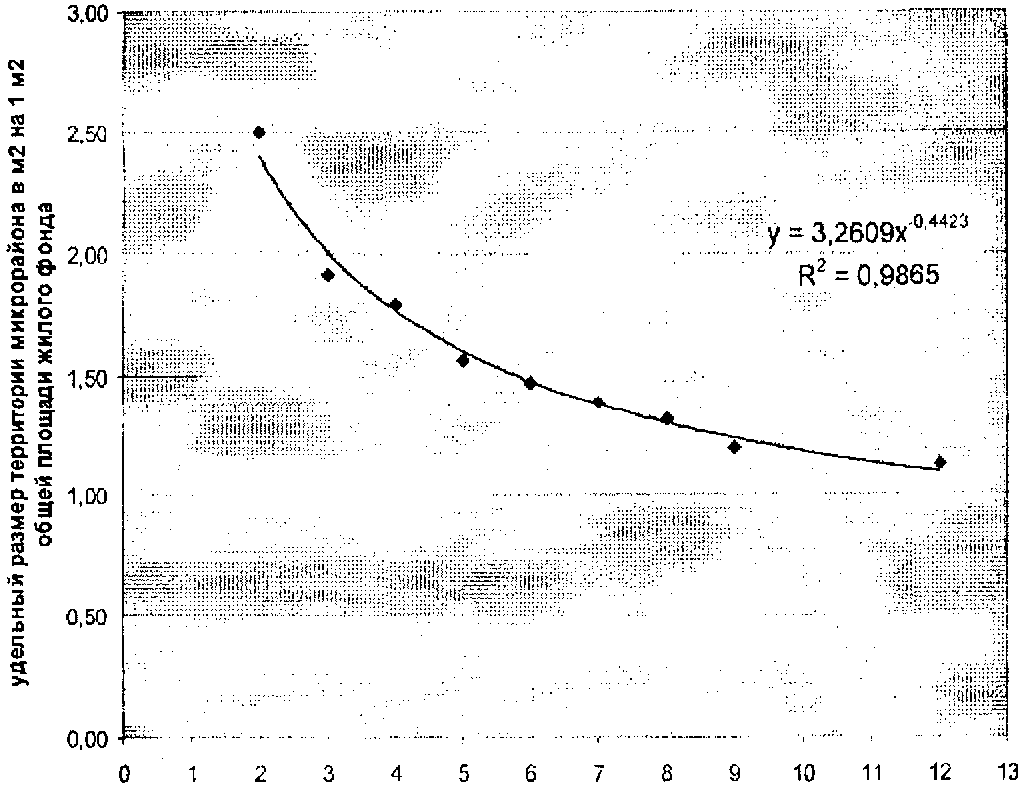 этажность жилых зданийЭтажность здания, надземных этажейПредельная высота здания, мСредняя высота этажа, мСредняя высота жилого помещения, м12423,593,299303,443,145173,633,33КонсультантПлюс: примечание.В официальном тексте документа, видимо, допущена опечатка: свод правил "Благоустройство территории. Актуализированная редакция СНиП III-10-75" имеет номер 82.13330.2016, а не 82.13330.2015.Наименование муниципального района, городского округаТип МОНаименование поселения, городского округаРазмещение в системе расселенияРазмещение в системе расселенияРазмещение в системе расселенияНаименование муниципального района, городского округаТип МОНаименование поселения, городского округаЗона АЗона БЗона ВГородской округГородской округГородской округГородской округГородской округГородской округСосновоборскийГОСосновоборский+Всего городских округовВсего городских округов1010Городские поселенияГородские поселенияГородские поселенияГородские поселенияГородские поселенияГородские поселенияБокситогорский МРГПБокситогорское+Бокситогорский МРГПЕфимовское+Бокситогорский МРГППикалевское+Волосовский МРГПВолосовское+Волховский МРГПВолховское+Волховский МРГПНоволадожское+Волховский МРГПСясьстройское+Всеволожский МРГПВсеволожское+Всеволожский МРГПДубровское+Всеволожский МРГПЗаневское+Всеволожский МРГПКузьмоловское+Всеволожский МРГПМорозовское+Всеволожский МРГПРахьинское+Всеволожский МРГПСвердловское+Всеволожский МРГПСертоловскоеВсеволожский МРГПТоксовское+Выборгский МРГПВыборгское+Выборгский МРГПВысоцкое+Выборгский МРГПКаменногорское+Выборгский МРГППриморское+Выборгский МРГПРощинское+Выборгский МРГПСветогорское+Выборгский МРГПСоветское+Гатчинский МРГПВырицкое+Гатчинский МРГПГатчинское+Гатчинский МРГПДружногорское+Гатчинский МРГПКоммунарское+Гатчинский МРГПСиверское+Гатчинский МРГПТаицкое+Кингисеппский МРГПИвангородское+Кингисеппский МРГПКингисеппское+Киришский МРГПБудогощское+Киришский МРГПКиришское+Кировский МРГПКировское+Кировский МРГПМгинское+Кировский МРГПНазиевское+Кировский МРГПОтрадненское+Кировский МРГППавловское+Кировский МРГППриладожское+Кировский МРГПСинявинское+Кировский МРГПШлиссельбургское+Лодейнопольский МРГПЛодейнопольское+Лодейнопольский МРГПСвирьстройское+Ломоносовский МР <*>ГПАннинское+Ломоносовский МР <*>ГПБольшеижорское+Ломоносовский МР <*>ГПВиллозское+Ломоносовский МР <*>ГПЛебяженскоеЛужский МРГПЛужское+Лужский МРГПТолмачевское+Подпорожский МРГПВажинское+Подпорожский МРГПВознесенское+Подпорожский МРГПНикольское+Подпорожский МРГППодпорожское+Приозерский МРГПКузнечнинское+Приозерский МРГППриозерское+Сланцевский МРГПСланцевское+Тихвинский МРГПТихвинское+Тосненский МРГПКрасноборское+Тосненский МРГПЛюбанское+Тосненский МРГПНикольское+Тосненский МРГПРябовское+Тосненский МРГПТосненское+Тосненский МРГПУльяновское+Тосненский МРГПФёдоровское+Тосненский МРГПФорносовское+Всего городских поселенийВсего городских поселений6514429Сельские поселенияСельские поселенияСельские поселенияСельские поселенияСельские поселенияСельские поселенияБокситогорский МРСПБольшедворское+Бокситогорский МРСПБорское+Бокситогорский МРСПЛидское+Бокситогорский МРСПКлимовское+Бокситогорский МРСПРадогощинское+Бокситогорский МРСПСамойловское+Волосовский МРСПБегуницкое+Волосовский МРСПБеседское+Волосовский МРСПБольшеврудское+Волосовский МРСПГубаницкое+Волосовский МРСПЗимитицкое+Волосовский МРСПИзварское+Волосовский МРСПКалитинское+Волосовский МРСПКаложицкое+Волосовский МРСПКикеринское+Волосовский МРСПКлопицкое+Волосовский МРСПКурское+Волосовский МРСПРабитицкое+Волосовский МРСПСабское+Волосовский МРСПСельцовское+Волосовский МРСПТерпилицкое+Волховский МРСПБережковское+Волховский МРСПВындиноостровское+Волховский МРСПИссадское+Волховский МРСПКисельнинское+Волховский МРСПКолчановское+Волховский МРСППашское+Волховский МРСППотанинское+Волховский МРСПСвирицкое+Волховский МРСПСеливановское+Волховский МРСПСтароладожское+Волховский МРСПУсадищенское+Волховский МРСПХваловское+Всеволожский МРСПАгалатовское+Всеволожский МРСПБугровское+Всеволожский МРСПКолтушское+Всеволожский МРСПКуйвозовское+Всеволожский МРСПЛесколовское+Всеволожский МРСПМуринское+Всеволожский МРСПНоводевяткинское+Всеволожский МРСПРомановское+Всеволожский МРСПЩегловское+Всеволожский МРСПЮкковское+Выборгский МРСПГончаровское+Выборгский МРСПКрасносельское+Выборгский МРСППервомайское+Выборгский МРСППолянское+Выборгский МРСПСелезневское+Гатчинский МРСПБольшеколпанское+Гатчинский МРСПВеревское+Гатчинский МРСПВойсковицкое+Гатчинский МРСПЕлизаветинское+Гатчинский МРСПКобринское+Гатчинский МРСПНовосветское+Гатчинский МРСППудомягское+Гатчинский МРСППудостьское+Гатчинский МРСПРождественское+Гатчинский МРСПСусанинское+Гатчинский МРСПСяськелевское+Кингисеппский МРСПБольшелуцкое+Кингисеппский МРСПВистинское+Кингисеппский МРСПКотельское+Кингисеппский МРСПКуземкинское+Кингисеппский МРСПНежновское+Кингисеппский МРСПОпольевское+Кингисеппский МРСППустомержское+Кингисеппский МРСПУсть-Лужское+Кингисеппский МРСПФалилеевское+Киришский МРСПГлажевское+Киришский МРСПКусинское+Киришский МРСППчевжинское+Киришский МРСППчевское+Кировский МРСППутиловское+Кировский МРСПСуховское+Кировский МРСПШумское+Лодейнопольский МРСПАлеховщинское+Лодейнопольский МРСПДоможировское+Лодейнопольский МРСПЯнегское+Ломоносовский МРСПГорбунковское+Ломоносовский МРСПГостилицкое+Ломоносовский МРСПКипенское+Ломоносовский МРСПКопорское+Ломоносовский МРСПЛаголовское+Ломоносовский МРСПЛопухинское+Ломоносовский МРСПНизинское+Ломоносовский МРСПОржицкое+Ломоносовский МРСППениковское+Ломоносовский МРСПРопшинское+Ломоносовский МРСПРусско-Высоцкое+Ломоносовский МРСПВолодарское+Ломоносовский МРСПВолошовское+Лужский МРСПДзержинское+Лужский МРСПЗаклинское+Лужский МРСПМшинское+Лужский МРСПОредежское+Лужский МРСПОсьминское+Лужский МРСПРетюнское+Лужский МРСПСеребрянское+Лужский МРСПСкребловское+Лужский МРСПТесовское+Лужский МРСПТорковичское+Лужский МРСПЯм-Тесовское+Лужский МРСПВинницкое+Лужский МРСПГромовское+Подпорожский МРСПЗапорожское+Приозерский МРСПКрасноозерное+Приозерский МРСПЛарионовское+Приозерский МРСПМельниковское+Приозерский МРСПМичуринское+Приозерский МРСППетровское+Приозерский МРСППлодовское+Приозерский МРСПРаздольевское+Приозерский МРСПРомашкинское+Приозерский МРСПСевастьяновское+Приозерский МРСПСосновское+Приозерский МРСПВыскатское+Приозерский МРСПГостицкое+Сланцевский МРСПЗагривское+Сланцевский МРСПНовосельское+Сланцевский МРСПСтаропольское+Сланцевский МРСПЧерновское+Сланцевский МРСПБорское+Сланцевский МРСПГаньковское+Тихвинский МРСПГорское+Тихвинский МРСПКоськовское+Тихвинский МРСПМелегежское+Тихвинский МРСППашозерское+Тихвинский МРСПЦвылевское+Тихвинский МРСПШугозерское+Тихвинский МРСПЛисинское+Тихвинский МРСПНурминское+Тосненский МРСПТельмановское+Тосненский МРСПТрубникоборское+Тосненский МРСПШапкинское+Всего сельских поселенийВсего сельских поселений134112994Группы населенных пунктовНаселение (тыс. человек)Население (тыс. человек)Группы населенных пунктовгородские населенные пунктысельские населенные пунктыКрупныеот 250 до 500от 20 до 50Крупныеот 250 до 500от 12 до 20Большиеот 100 до 250от 3 до 12Средниеот 50 до 100от 1 до 3Малыеот 20 до 50до 1Малыедо 20до 1N п/пМуниципальный районПоселениеНаселенный пунктТип 1Тип 2Тип 312345671ВсеволожскийАгалатовское сельское поселениеАгалатово, деревня+2ВсеволожскийАгалатовское сельское поселениеВартемяги, деревня+3ВсеволожскийАгалатовское сельское поселениеЕлизаветинка, деревня+4ВсеволожскийАгалатовское сельское поселениеКасимово, деревня+5ВсеволожскийАгалатовское сельское поселениеКолясово, деревня+6ВсеволожскийАгалатовское сельское поселениеСкотное, деревня+7ВсеволожскийБугровское сельское поселениеБугры, поселок+8ВсеволожскийБугровское сельское поселениеКапитолово, деревня+9ВсеволожскийБугровское сельское поселениеКорабсельки, деревня+10ВсеволожскийБугровское сельское поселениеМендсары, деревня+11ВсеволожскийБугровское сельское поселениеМистолово, деревня+12ВсеволожскийБугровское сельское поселениеПорошкино, деревня+13ВсеволожскийБугровское сельское поселениеСавочкино, деревня+14ВсеволожскийБугровское сельское поселениеСярьги, деревня+15ВсеволожскийБугровское сельское поселениеЭнколово, деревня+16Всеволожское городское поселениеВсеволожск, город+17Всеволожское городское поселениеКовалево, поселок+18Всеволожское городское поселениеШестой километр, поселок+19Всеволожское городское поселениеЩеглово (торфопредприятие), поселок+20Дубровское городское поселениеДубровка, городской поселок+21Дубровское городское поселениеПески, поселок+22Заневское городское поселениеЗаневка, деревня+23Заневское городское поселениеКудрово, деревня+24Заневское городское поселениеМяглово, поселок при железнодорожной станции+25Заневское городское поселениеНовосергиевка, деревня+26Заневское городское поселениеПятый километр, поселок при железнодорожной станции+27Заневское городское поселениеСуоранда, деревня+28Заневское городское поселениеХирвости, деревня+29Заневское городское поселениеЯнино-1, городской поселок+30Заневское городское поселениеЯнино-2, деревня+31Колтушское сельское поселениеАро, деревня+32Колтушское сельское поселениеБор, деревня+33Колтушское сельское поселениеВирки, деревня+34Колтушское сельское поселениеВоейково, поселок+35Колтушское сельское поселениеЁксолово, деревня+36Колтушское сельское поселениеКальтино, деревня+37Колтушское сельское поселениеКанисты, деревня+38Колтушское сельское поселениеКарьер-Мяглово, местечко+39Колтушское сельское поселениеКирполье, деревня+40Колтушское сельское поселениеКолбино, деревня+41Колтушское сельское поселениеКолтуши, деревня+42Колтушское сельское поселениеКоркино, деревня+43Колтушское сельское поселениеКрасная Горка, деревня+44Колтушское сельское поселениеКуйворы, деревня+45Колтушское сельское поселениеЛиголамби, деревня+46Колтушское сельское поселениеМанушкино, деревня+47Колтушское сельское поселениеМанушкино, поселок при железнодорожной станции+48Мяглово, деревня+49Новая Пустошь, деревня+50Озерки, деревня+51Озерки-1, деревня+52Орово, деревня+53Павлово, село+54Разметелево, деревня+55Рыжики, деревня+56Старая, деревня+57Старая Пустошь, деревня+58Тавры, деревня+59Токкари, деревня+60Хапо-Ое, деревня+61Хязельки, деревня+62Шестнадцатый километр, поселок при железнодорожной станции+63Кузьмоловское городское поселениеВаркалово, деревня+64Кузьмоловское городское поселениеКузьмолово, деревня+65Кузьмоловское городское поселениеКузьмоловский, городской поселок+66Кузьмоловское городское поселениеКуялово, деревня+67Куйвозовское сельское поселениеВарзолово, деревня+68Куйвозовское сельское поселениеВаскелово, деревня+69Куйвозовское сельское поселениеВуолы, деревня+70Куйвозовское сельское поселениеВьюн, поселок+71Куйвозовское сельское поселениеГарболово, деревня+72Куйвозовское сельское поселениеГрузино, деревня+73Куйвозовское сельское поселениеЕкатериновка, деревня+74Куйвозовское сельское поселениеЗаводской, поселок+75Куйвозовское сельское поселениеКерро, деревня+76Куйвозовское сельское поселениеКуйвози, деревня+77Куйвозовское сельское поселениеЛаппелово, деревня+78Куйвозовское сельское поселениеЛемболово, деревня+79Куйвозовское сельское поселениеЛемболово, поселок при железнодорожной станции+80Куйвозовское сельское поселениеЛесное, поселок+81Куйвозовское сельское поселениеМатокса, деревня+82Куйвозовское сельское поселениеНенимяки, деревня+83Куйвозовское сельское поселениеНикитилово, деревня+84Куйвозовское сельское поселениеСтеклянный, поселок+85Лесколовское сельское поселениеАньялово, деревня+86Лесколовское сельское поселениеВерхние Осельки, деревня+87Лесколовское сельское поселениеГапсары, деревня+88Лесколовское сельское поселениеКискелово, деревня+89Лесколовское сельское поселениеЛесколово, деревня+90Лесколовское сельское поселениеЛехтуси, деревня+91Лесколовское сельское поселениеНижние Осельки, деревня+92Лесколовское сельское поселениеОсельки, поселок при железнодорожной станции+93Лесколовское сельское поселениеОсельки, поселок+94Лесколовское сельское поселениеПери, поселок при железнодорожной станции+95Лесколовское сельское поселениеРохма, деревня+96Лесколовское сельское поселениеХиттолово, деревня+97Морозовское городское поселениеГаннибаловка, деревня+98Морозовское городское поселениеДунай, поселок+99Морозовское городское поселениеимени Морозова, городской поселок+100Морозовское городское поселениеКошкино, деревня+101Морозовское городское поселениеРезвых, деревня+102Морозовское городское поселениеЧерная Речка, деревня+103Морозовское городское поселениеШереметьевка, деревня+104Муринское сельское поселениеЛаврики, деревня+105Муринское сельское поселениеМурино, поселок+106Новодевяткинское сельское поселениеНовое Девяткино, деревня+107Рахьинское городское поселениеБорисова Грива, деревня+108Рахьинское городское поселениеВаганово, деревня+109Рахьинское городское поселениеЗмеиный, поселок+110Рахьинское городское поселениеИриновка, деревня+111Рахьинское городское поселениеИриновка, поселок при железнодорожной станции+112Рахьинское городское поселениеКоккорево, деревня+113Рахьинское городское поселениеЛадожский трудпоселок, деревня+114Рахьинское городское поселениеЛадожское Озеро, поселок при железнодорожной станции+115Рахьинское городское поселениеМорье, деревня+116Рахьинское городское поселениеПоселок N 2, поселок+117Рахьинское городское поселениеПоселок N 13, поселок118Рахьинское городское поселениеПроба, деревня+119Рахьинское городское поселениеРахья, городской поселок+120Романовское сельское поселениеКорнево, поселок при железнодорожной станции+121Романовское сельское поселениеЛепсари, деревня+122Романовское сельское поселениеРомановка, поселок+123Романовское сельское поселениеУглово, деревня+124Романовское сельское поселениеУглово, местечко+125Романовское сельское поселениеУглово, поселок+126Свердловское городское поселениеБольшие Пороги, деревня+127Свердловское городское поселениеимени Свердлова, городской поселок+128Свердловское городское поселениеКрасная Заря, поселок+129Свердловское городское поселениеКузьминка, деревня+130Свердловское городское поселениеМаслово, деревня+131Свердловское городское поселениеНевский парклесхоз, деревня+132Свердловское городское поселениеНовосаратовка, деревня+133Свердловское городское поселениеОранжерейка, деревня+134Свердловское городское поселениеОстровки, деревня+135Свердловское городское поселениеРабочий, поселок+136Сертоловское городское поселениеЗападная Лица, поселок+137Сертоловское городское поселениеСертолово, город+138Токсовское городское поселениеАудио, деревня+139Токсовское городское поселениеКавголово, деревня+140Токсовское городское поселениеНовое Токсово, поселок+141Токсовское городское поселениеРапполово, деревня+142Токсовское городское поселениеТоксово, городской поселок+143Щегловское сельское поселениеКаменка, деревня+144Щегловское сельское поселениеКирпичный завод, поселок при железнодорожной станции+145Щегловское сельское поселениеМалая Романовка, деревня+146Щегловское сельское поселениеМинулово, деревня+147Щегловское сельское поселениеПлинтовка, деревня+148Щегловское сельское поселениеЩеглово, деревня+149Щегловское сельское поселениеЩеглово, поселок+150Юкковское сельское поселениеДранишники, деревня+151Юкковское сельское поселениеЛупполово, деревня+152Юкковское сельское поселениеМедный завод, деревня+153Юкковское сельское поселениеСарженка, деревня+154Юкковское сельское поселениеЮкки, деревня+155ГатчинскийБольшеколпанское сельское поселениеБольшие Колпаны, деревня+156ГатчинскийБольшеколпанское сельское поселениеВакколово, деревня+157ГатчинскийБольшеколпанское сельское поселениеВопша, деревня+158ГатчинскийБольшеколпанское сельское поселениеКорписалово, деревня+159ГатчинскийБольшеколпанское сельское поселениеЛядино, деревня+160ГатчинскийБольшеколпанское сельское поселениеМалые Колпаны, деревня+161ГатчинскийБольшеколпанское сельское поселениеНикольское, село+162ГатчинскийБольшеколпанское сельское поселениеНовое Колено, деревня+163ГатчинскийБольшеколпанское сельское поселениеНовое Хинколово, деревня+164ГатчинскийБольшеколпанское сельское поселениеНовые Черницы, деревня+165ГатчинскийБольшеколпанское сельское поселениеПарицы, деревня+166ГатчинскийБольшеколпанское сельское поселениеРотково, деревня+167ГатчинскийБольшеколпанское сельское поселениеСтарое Хинколово, деревня+168ГатчинскийБольшеколпанское сельское поселениеСтарые Черницы, деревня+169ГатчинскийБольшеколпанское сельское поселениеТихковицы, деревня+170ГатчинскийБольшеколпанское сельское поселениеХимози, деревня+171Веревское сельское поселениеБольшое Верево, деревня+172Веревское сельское поселениеБугры, деревня+173Веревское сельское поселениеВайя, деревня+174Веревское сельское поселениеВайялово, деревня+175Веревское сельское поселениеВерево, поселок при железнодорожной станции+176Веревское сельское поселениеВолодарский Водопровод, поселок+177Веревское сельское поселениеГорки, деревня+178Веревское сельское поселениеДони, деревня+179Веревское сельское поселениеЗайцево, деревня+180Веревское сельское поселениеИвановка, деревня+181Веревское сельское поселениеИжора, деревня+182Веревское сельское поселениеКирлово, деревня+183Веревское сельское поселениеКоммолово, деревня+184Веревское сельское поселениеМалое Верево, деревня+185Веревское сельское поселениеНовое Мозино, поселок при железнодорожной станции+186Веревское сельское поселениеПегелево, деревня+187Веревское сельское поселениеРомановка, деревня+188Веревское сельское поселениеСтарое Мозино, поселок при железнодорожной станции+189Веревское сельское поселениеТорфопредприятие, поселок+190Войсковицкое сельское поселениеВойсковицы, поселок+191Войсковицкое сельское поселениеКарстолово, деревня+192Войсковицкое сельское поселениеНовый Учхоз, поселок+193Войсковицкое сельское поселениеРябизи, деревня+194Войсковицкое сельское поселениеТяглино, деревня+195Гатчинское городское поселениеГатчина, город+196Коммунарское городское поселениеКоммунар, город+197Новосветское сельское поселениеКоргузи, деревня+198Новосветское сельское поселениеМалое Замостье, деревня+199Новосветское сельское поселениеНовый Свет, поселок+200Новосветское сельское поселениеПригородный, поселок+201Новосветское сельское поселениеПустошка, деревня+202Новосветское сельское поселениеСабры, деревня+203Новосветское сельское поселениеТорфяное, поселок+204Пудомягское сельское поселениеАнтелево, деревня+205Пудомягское сельское поселениеБольшое Сергелево, деревня+206Пудомягское сельское поселениеБор, деревня+207Пудомягское сельское поселениеВеккелево, деревня+208Пудомягское сельское поселениеВярлево, деревня+209Пудомягское сельское поселениеВяхтелево, деревня+210Пудомягское сельское поселениеКобралово, деревня+211Пудомягское сельское поселениеКорпикюля, деревня+212Пудомягское сельское поселениеЛукаши, поселок+213Пудомягское сельское поселениеМарьино, деревня+214Пудомягское сельское поселениеМонделево, деревня+215Пудомягское сельское поселениеПокровская, деревня+216Пудомягское сельское поселениеПорицы, деревня+217Пудомягское сельское поселениеПудомяги, деревня+218Пудомягское сельское поселениеРепполово, деревня+219Пудомягское сельское поселениеРуссолово, деревня+220Пудомягское сельское поселениеШаглино, деревня+221Пудостьское сельское поселениеАлапурская, деревня+222Пудостьское сельское поселениеАхмузи, деревня+223Пудостьское сельское поселениеБольшое Рейзино, деревня+224Пудостьское сельское поселениеИвановка, деревня+225Пудостьское сельское поселениеКезелево, деревня+226Пудостьское сельское поселениеКемпелево, деревня+227Пудостьское сельское поселениеКорпиково, деревня+228Пудостьское сельское поселениеКотельниково, деревня+229Пудостьское сельское поселениеКуйдузи, деревня+230Пудостьское сельское поселениеКямяря, деревня+231Пудостьское сельское поселениеЛайдузи, деревня+232Пудостьское сельское поселениеМалая Оровка, деревня+233Пудостьское сельское поселениеМалое Рейзино, деревня+234Пудостьское сельское поселениеМута-Кюля, деревня+235Пудостьское сельское поселениеМыза-Ивановка, поселок+236Педлино, деревня+237Пеньково, деревня+238Петрово, деревня+239Пеушалово, деревня+240Покизен-Пурская, деревня+241Пудость, поселок242Скворицы, деревня+243Сокколово, деревня+244Терволово, поселок+245Хиндикалово, деревня+246Хюттелево, деревня+247Черново, деревня+248Юля-Пурская, деревня+249Сусанинское сельское поселениеВиркино, деревня+250Сусанинское сельское поселениеВладимирская, поселок при железнодорожной станции+251Сусанинское сельское поселениеЗаборье, деревня+252Сусанинское сельское поселениеКобралово, поселок+253Сусанинское сельское поселениеКовшово, деревня+254Сусанинское сельское поселениеКрасницы, деревня+255Сусанинское сельское поселениеМыза, деревня+256Сусанинское сельское поселениеСемрино, поселок+257Сусанинское сельское поселениеСусанино, поселок+258Сяськелевское сельское поселениеАкколово, деревня+259Сяськелевское сельское поселениеБольшое Ондрово, деревня+260Сяськелевское сельское поселениеВойсковицы, деревня+261Сяськелевское сельское поселениеВохоново, деревня+262Сяськелевское сельское поселениеВытти, деревня+263Сяськелевское сельское поселениеЖабино, деревня+264Сяськелевское сельское поселениеКастино, деревня+265Сяськелевское сельское поселениеКрокшево, деревня+266Сяськелевское сельское поселениеМалое Ондрово, деревня+267Сяськелевское сельское поселениеМуттолово, деревня+268Сяськелевское сельское поселениеНовые Низковицы, деревня+269Сяськелевское сельское поселениеПереярово, деревня+270Сяськелевское сельское поселениеПиткелево, деревня+271Сяськелевское сельское поселениеРеболово, деревня+272Сяськелевское сельское поселениеРонилово, деревня+273Сяськелевское сельское поселениеСаванкюля, деревня+274Сяськелевское сельское поселениеСтарые Низковицы, деревня+275Сяськелевское сельское поселениеСяськелево, деревня+276Сяськелевское сельское поселениеТойворово, деревня+277Сяськелевское сельское поселениеТуганицы, деревня+278Сяськелевское сельское поселениеФьюнатово, деревня+279Таицкое городское поселениеАлександровка, деревня+280Таицкое городское поселениеБольшая Ивановка, деревня+281Таицкое городское поселениеБольшие Тайцы, деревня+282Таицкое городское поселениеГяргино, деревня+283Таицкое городское поселениеИстинка, деревня+284Таицкое городское поселениеМалая Ивановка, деревня+285Таицкое городское поселениеМалые Тайцы, деревня+286Таицкое городское поселениеНижняя, деревня+287Таицкое городское поселениеНовая, деревня+288Таицкое городское поселениеСанаторий имени Свердлова, поселок+289Таицкое городское поселениеСтарицы, деревня+290Таицкое городское поселениеТайцы, городской поселок+291Таицкое городское поселениеТихвинка, деревня+292КировскийКировское городское поселениеКировск, город+293КировскийКировское городское поселениеМолодцово, поселок+294КировскийМгинское городское поселениеАпраксин, поселок+295КировскийМгинское городское поселениеБерезовка, деревня+296КировскийМгинское городское поселениеВойтолово, деревня+297КировскийМгинское городское поселениеИваново, деревня+298КировскийМгинское городское поселениеКелколово, деревня+299КировскийМгинское городское поселениеКирсино, деревня+300КировскийМгинское городское поселениеЛезье, деревня+301КировскийМгинское городское поселениеМга, городской поселок+302КировскийМгинское городское поселениеМихайловский, поселок+303КировскийМгинское городское поселениеМуя, деревня+304КировскийМгинское городское поселениеНовая Малукса, поселок+305КировскийМгинское городское поселениеПетрово, деревня+306КировскийМгинское городское поселениеПогостье, поселок при железнодорожной станции+307КировскийМгинское городское поселениеПухолово, деревня+308КировскийМгинское городское поселениеСлавянка, деревня+309КировскийМгинское городское поселениеСологубовка, деревня+310КировскийМгинское городское поселениеСологубовка, поселок при железнодорожной станции+311КировскийМгинское городское поселениеСтарая Малукса, поселок+312КировскийМгинское городское поселениеТурышкино, деревня+313Отрадненское городское поселениеОтрадное, город+314Павловское городское поселениеГоры, деревня+315Павловское городское поселениеДачное, поселок+316Павловское городское поселениеНовинка, поселок+317Павловское городское поселениеПавлово, городской поселок+318Синявинское городское поселениеСинявино, городской поселок+319Шлиссельбургское городское поселениеШлиссельбург, город+320ЛомоносовскийАннинское городское поселениеАлакюля, деревня+321ЛомоносовскийАннинское городское поселениеАннино, поселок+322ЛомоносовскийАннинское городское поселениеБольшие Томики, деревня+323ЛомоносовскийАннинское городское поселениеИннолово, деревня+324ЛомоносовскийАннинское городское поселениеКапорское, деревня+325ЛомоносовскийАннинское городское поселениеКемпелево, деревня+326ЛомоносовскийАннинское городское поселениеКуттузи, деревня+327ЛомоносовскийАннинское городское поселениеЛесопитомник, деревня+328ЛомоносовскийАннинское городское поселениеНовоселье, поселок+329ЛомоносовскийАннинское городское поселениеПески, деревня+330ЛомоносовскийАннинское городское поселениеПигелево, деревня+331ЛомоносовскийАннинское городское поселениеРапполово, деревня+332ЛомоносовскийАннинское городское поселениеРюмки, деревня+333ЛомоносовскийАннинское городское поселениеТиммолово, деревня+334Виллозское городское поселениеАропаккузи, деревня+335Виллозское городское поселениеВариксолово, деревня+336Виллозское городское поселениеВиллози, городской поселок+337Виллозское городское поселениеКавелахта, деревня+338Виллозское городское поселениеКарвала, деревня+339Виллозское городское поселениеМалое Карлино, деревня+340Виллозское городское поселениеМурилово, деревня+341Виллозское городское поселениеМюреля, деревня+342Виллозское городское поселениеНовогорелово, поселок+343Виллозское городское поселениеПерекюля, деревня+344Виллозское городское поселениеПикколово, деревня+345Виллозское городское поселениеРассколово, деревня+346Виллозское городское поселениеРетселя, деревня+347Виллозское городское поселениеСаксолово, деревня+348Виллозское городское поселение"Офицерское село"+349Горбунковское сельское поселениеВелигонты, деревня+350Горбунковское сельское поселениеВерхняя Колония, деревня+351Горбунковское сельское поселениеГорбунки, деревня+352Горбунковское сельское поселениеНовополье, деревня+353Горбунковское сельское поселениеРазбегаево, деревня+354Горбунковское сельское поселениеРайкузи, деревня+355Горбунковское сельское поселениеСредняя Колония, деревня+356Горбунковское сельское поселениеСтарые Заводы, деревня+357Кипенское сельское поселениеВитино, деревня+358Кипенское сельское поселениеВолковицы, деревня+359Кипенское сельское поселениеГлухово, деревня+360Кипенское сельское поселениеГлухово (Лесопитомник), поселок+361Кипенское сельское поселениеДом отдыха "Волковицы", поселок+362Кипенское сельское поселениеКелози, деревня+363Кипенское сельское поселениеКипень, деревня+364Кипенское сельское поселениеТрудовик, деревня+365Кипенское сельское поселениеЧеремыкино, деревня+366Кипенское сельское поселениеЧеремыкинская Школа, поселок+367Кипенское сельское поселениеШундорово, деревня+368Лаголовское сельское поселениеЛаголово, деревня+369Лаголовское сельское поселениеМихайловка, деревня+370Лаголовское сельское поселениеМухоловка, деревня+371Низинское сельское поселениеВладимировка, деревня+372Низинское сельское поселениеЖилгородок, поселок+373Низинское сельское поселениеКнязево, деревня+374Низинское сельское поселениеМарьино, деревня+375Низинское сельское поселениеНизино, деревня+376Низинское сельское поселениеОльгино, деревня+377Низинское сельское поселениеСанино, деревня+378Низинское сельское поселениеСашино, деревня+379Низинское сельское поселениеУзигонты, деревня+380Оржицкое сельское поселениеБольшое Забородье, деревня+381Оржицкое сельское поселениеВильповицы, деревня382Оржицкое сельское поселениеИльино, деревня+383Оржицкое сельское поселениеМалое Забородье, деревня+384Оржицкое сельское поселениеОржицы, деревня+385Оржицкое сельское поселениеПетровское, деревня+386Пениковское сельское поселениеБольшое Коновалово, деревня+387Пениковское сельское поселениеБронна, поселок+388Пениковское сельское поселениеВерхние Венки, деревня+389Пениковское сельское поселениеВерхняя Бронна, деревня+390Пениковское сельское поселениеДубки, деревня+391Пениковское сельское поселениеДубочки, поселок при железнодорожной станции+392Пениковское сельское поселениеКабацкое, деревня+393Пениковское сельское поселениеКузнецы, деревня+394Пениковское сельское поселениеКуккузи, деревня+395Пениковское сельское поселениеКукушкино, деревня+396Пениковское сельское поселениеЛангерево, деревня+397Пениковское сельское поселениеЛимузи, деревня+398Пениковское сельское поселениеМалая Ижора, деревня+399Пениковское сельское поселениеМалое Коновалово, деревня+400Пениковское сельское поселениеНижняя Бронна, деревня+401Пениковское сельское поселениеПеники, деревня+402Пениковское сельское поселениеСойкино, деревня+403Пениковское сельское поселениеТаменгонт, деревня+404Пениковское сельское поселениеУскуля, деревня+405Ропшинское сельское поселениеБольшие Горки, деревня+406Ропшинское сельское поселениеГлядино, деревня+407Ропшинское сельское поселениеКоцелово, деревня+408Ропшинское сельское поселениеМалые Горки, деревня+409Ропшинское сельское поселениеМихайловская, деревня+410Ропшинское сельское поселениеНижняя Кипень, деревня+411Ропшинское сельское поселениеОлики, деревня+412Ропшинское сельское поселениеРопша, поселок+413Ропшинское сельское поселениеЯльгелево, деревня+414Русско-Высоцкое сельское поселениеРусско-Высоцкое, село+415Русско-Высоцкое сельское поселениеТелези, деревня+416ТосненскийКрасноборское городское поселениеКрасный Бор, городской поселок+417ТосненскийКрасноборское городское поселениеМишкино, деревня+418ТосненскийКрасноборское городское поселениеПоркузи, деревня+419ТосненскийКрасноборское городское поселениеФеклистово, деревня+420ТосненскийНикольское городское поселениеГладкое, поселок+421ТосненскийНикольское городское поселениеНикольское, город+422ТосненскийНикольское городское поселениеПустынка, деревня+423ТосненскийНикольское городское поселениеПустынька, поселок при железнодорожной станции+424ТосненскийТельмановское сельское поселениеВойскорово, поселок+425ТосненскийТельмановское сельское поселениеПионер, деревня+426ТосненскийТельмановское сельское поселениеТельмана, поселок+427ТосненскийТельмановское сельское поселениеЯм-Ижора, деревня+428ТосненскийУльяновское городское поселениеУльяновка, городской поселок+429ТосненскийФёдоровское городское поселениеАннолово, деревня+430ТосненскийФёдоровское городское поселениеГлинка, деревня+431ТосненскийФёдоровское городское поселениеЛадога, деревня+432ТосненскийФёдоровское городское поселениеФёдоровское, городской поселок+433Форносовское городское поселениеКайболово, деревня+434Форносовское городское поселениеКуньголово, деревня+435Форносовское городское поселениеМыза, деревня+436Форносовское городское поселениеНовая, деревня+437Форносовское городское поселениеНоволисино, деревня+438Форносовское городское поселениеПоги, деревня+439Форносовское городское поселениеРамболово, деревня+440Форносовское городское поселениеРынделево, деревня+441Форносовское городское поселениеФорносово, городской поселок+442Форносовское городское поселениеШумба, деревня+N п/пМуниципальный районПоселениеНаселенный пункт, СНТ, ДНП1Волосовский МРГубаницкое СПГорки, деревня2Волосовский МРГубаницкое СПКотино, деревня3Волосовский МРГубаницкое СПОжогино, деревня4Волосовский МРКалитинское СПГлумицы, деревня5Волосовский МРКалитинское СПДонцо, деревня6Волосовский МРКалитинское СПКалитино, деревня7Волосовский МРКалитинское СПКалитино, поселок8Волосовский МРКалитинское СПКаргалозы, деревня9Волосовский МРКалитинское СПКурковицы, деревня10Волосовский МРКалитинское СПОзёра, деревня11Волосовский МРКалитинское СППятая Гора, деревня12Волосовский МРКалитинское СПСтарые Раглицы, деревня13Волосовский МРКалитинское СПХолоповицы, деревня14Волосовский МРКикеринское СПАрбонье, деревня15Волосовский МРКикеринское СПЛиповая Гора, деревня16Волосовский МРСельцовское СПАнташи, деревня17Волосовский МРСельцовское СПМодолицы, деревня18Всеволожский МРАгалатовское СПАгалатово, деревня19Всеволожский МРАгалатовское СПЕлизаветинка, деревня20Всеволожский МРАгалатовское СПКасимово, деревня21Всеволожский МРБугровское СПКапитолово, деревня22Всеволожский МРБугровское СПКорабсельки, деревня23Всеволожский МРБугровское СПМистолово, деревня24Всеволожский МРБугровское СППорошкино, деревня25Всеволожский МРБугровское СПСавочкино, деревня26Всеволожский МРБугровское СПСярьги, деревня27Всеволожский МРБугровское СПЭнколово, деревня28Всеволожский МРВсеволожское ГПВсеволожск, город29Всеволожский МРЗаневское ГПЗаневка, деревня30Всеволожский МРЗаневское ГПНовосергиевка, деревня31Всеволожский МРЗаневское ГПСуоранда, деревня32Всеволожский МРЗаневское ГПХирвости, деревня33Всеволожский МРЗаневское ГПЯнино-1, городской поселок34Всеволожский МРЗаневское ГПЯнино-2, деревня35Всеволожский МРКолтушское СПБор, деревня36Всеволожский МРКолтушское СПВирки, деревня37Всеволожский МРКолтушское СПВоейково, поселок38Всеволожский МРКолтушское СПКанисты, деревня39Всеволожский МРКолтушское СПКарьер-Мяглово, местечко40Всеволожский МРКолтушское СПКирполье, деревня41Всеволожский МРКолтушское СПКолбино, деревня42Всеволожский МРКолтушское СПКолтуши, деревня43Всеволожский МРКолтушское СПКоркино, деревня44Всеволожский МРКолтушское СПЛиголамби, деревня45Всеволожский МРКолтушское СПМанушкино, поселок при железнодорожной станции46Всеволожский МРКолтушское СПМяглово, деревня47Всеволожский МРКолтушское СПНовая Пустошь, деревня48Всеволожский МРКолтушское СППавлово, село49Всеволожский МРКолтушское СПРазметелево, деревня50Всеволожский МРКолтушское СПСтарая, деревня51Всеволожский МРКолтушское СПТавры, деревня52Всеволожский МРКолтушское СПТоккари, деревня53Всеволожский МРКолтушское СПХапо-Ое, деревня54Всеволожский МРКолтушское СПХязельки, деревня55Всеволожский МРКолтушское СПШестнадцатый километр, поселок при железнодорожной станции56Всеволожский МРКузьмоловское ГПВаркалово, деревня57Всеволожский МРКузьмоловское ГПКузьмолово, деревня58Всеволожский МРКузьмоловское ГПКузьмоловский, городской поселок59Всеволожский МРКузьмоловское ГПКуялово, деревня60Всеволожский МРКузьмоловское ГПСНТ "Аудио"61Всеволожский МРКуйвозовское СПВарзолово, деревня62Всеволожский МРКуйвозовское СПВуолы, деревня63Всеволожский МРКуйвозовское СПГарболово, деревня64Всеволожский МРКуйвозовское СПГрузино, деревня65Всеволожский МРКуйвозовское СПЕкатериновка, деревня66Всеволожский МРКуйвозовское СПКуйвози, деревня67Всеволожский МРКуйвозовское СПНикитилово, деревня68Всеволожский МРЛесколовское СПВерхние Осельки, деревня69Всеволожский МРЛесколовское СПЛесколово, деревня70Всеволожский МРЛесколовское СПЛехтуси, деревня71Всеволожский МРЛесколовское СПНижние Осельки, деревня72Всеволожский МРЛесколовское СПОсельки, поселок73Всеволожский МРЛесколовское СПОсельки, поселок при железнодорожной станции74Всеволожский МРЛесколовское СППери, поселок при железнодорожной станции75Всеволожский МРЛесколовское СПРохма, деревня76Всеволожский МРМорозовское ГПимени Морозова, городской поселок77Всеволожский МРМорозовское ГПШереметьевка, деревня78Всеволожский МРРахьинское ГПБорисова Грива, деревня79Всеволожский МРРахьинское ГПВаганово, деревня80Всеволожский МРРахьинское ГПИриновка, деревня81Всеволожский МРРахьинское ГПИриновка, поселок при железнодорожной станции82Всеволожский МРРахьинское ГПЛадожский трудпоселок, деревня83Всеволожский МРРахьинское ГПМорье, деревня84Всеволожский МРРахьинское ГПРахья, городской поселок85Всеволожский МРРомановское СПКорнево, поселок при железнодорожной станции86Всеволожский МРРомановское СПРомановка, поселок87Всеволожский МРРомановское СПУглово, деревня88Всеволожский МРРомановское СПУглово, местечко89Всеволожский МРРомановское СПУглово, поселок90Всеволожский МРСвердловское ГПКузьминка, деревня91Всеволожский МРСвердловское ГПМаслово, деревня92Всеволожский МРСвердловское ГПНевский парклесхоз, деревня93Всеволожский МРСвердловское ГПОранжерейка, деревня94Всеволожский МРСвердловское ГПОстровки, деревня95Всеволожский МРСвердловское ГПРабочий, поселок96Всеволожский МРСертоловское ГПСертолово, город97Всеволожский МРТоксовское ГПНовое Токсово, поселок98Всеволожский МРТоксовское ГПТоксово, городской поселок99Всеволожский МРЩегловское СПМалая Романовка, деревня100Всеволожский МРЩегловское СППлинтовка, деревня101Всеволожский МРЩегловское СПЩеглово, поселок102Всеволожский МРЮкковское СПДранишники, деревня103Всеволожский МРЮкковское СПЛупполово, деревня104Всеволожский МРЮкковское СПСарженка, деревня105Всеволожский МРЮкковское СПЮкки, деревня106Выборгский МРПервомайское СПДНП Алакуль107Выборгский МРПервомайское СПИльичёво, поселок108Выборгский МРПервомайское СПЛенинское, поселок109Выборгский МРПервомайское СПОльшаники, поселок110Выборгский МРПервомайское СППервомайское, поселок111Выборгский МРПервомайское СППодгорное, поселок112Выборгский МРПервомайское СПРешетниково, деревня113Выборгский МРПервомайское СПЧайка, поселок114Выборгский МРПервомайское СПЧернявское, поселок115Выборгский МРПолянское СПВишнёвка, поселок116Выборгский МРПолянское СПДНП Белокаменка117Выборгский МРПолянское СПДНП Краснофлотское118Выборгский МРПолянское СПКлеверное, поселок119Выборгский МРПолянское СПМестерьярви, поселок при железнодорожной станции120Выборгский МРПолянское СПОктябрьское, поселок121Выборгский МРПолянское СППески, поселок122Выборгский МРПолянское СППесочное, поселок123Выборгский МРПолянское СППриветнинский карьер, поселок124Выборгский МРПолянское СППриветнинское, поселок125Выборгский МРПолянское СПСемиозерье, поселок126Выборгский МРПолянское СПСонки, поселок127Выборгский МРПолянское СПУткино, поселок128Выборгский МРРощинское ГППобеда, поселок129Выборгский МРРощинское ГПРощино, городской поселок130Гатчинский МРБольшеколпанское СПБольшие Колпаны, деревня131Гатчинский МРБольшеколпанское СПВакколово, деревня132Гатчинский МРБольшеколпанское СПВопша, деревня133Гатчинский МРБольшеколпанское СПЛядино, деревня134Гатчинский МРБольшеколпанское СПМалые Колпаны, деревня135Гатчинский МРБольшеколпанское СПНовое Хинколово, деревня136Гатчинский МРБольшеколпанское СППарицы, деревня137Гатчинский МРБольшеколпанское СПХимози, деревня138Гатчинский МРВойсковицкое СПВойсковицы, поселок139Гатчинский МРВойсковицкое СПКарстолово, деревня140Гатчинский МРВойсковицкое СПНовый Учхоз, поселок141Гатчинский МРВойсковицкое СПРябизи, деревня142Гатчинский МРВойсковицкое СПТяглино, деревня143Гатчинский МРВырицкое ГПКаушта, деревня144Гатчинский МРВырицкое ГПЧаща, деревня145Гатчинский МРГатчинское ГПГатчина, город146Гатчинский МРДружногорское ГПДружная Горка, городской поселок147Гатчинский МРЕлизаветинское СПАвколево, деревня148Гатчинский МРЕлизаветинское СПАлексеевка, деревня149Гатчинский МРЕлизаветинское СПБерезнёво, деревня150Гатчинский МРЕлизаветинское СПБол. Борницы, деревня151Гатчинский МРЕлизаветинское СПВероланцы, деревня152Гатчинский МРЕлизаветинское СПДылицы, деревня153Гатчинский МРЕлизаветинское СПЕлизаветино, поселок154Гатчинский МРЕлизаветинское СПЕрмолино, деревня155Гатчинский МРЕлизаветинское СПЗаполье, деревня156Гатчинский МРЕлизаветинское СПКолодези, деревня157Гатчинский МРЕлизаветинское СПЛуйсковицы, деревня158Гатчинский МРЕлизаветинское СПМал. Борницы, деревня159Гатчинский МРЕлизаветинское СПНатальевка, деревня160Гатчинский МРЕлизаветинское СПНовая, деревня161Гатчинский МРЕлизаветинское СПОзнаково, деревня162Гатчинский МРЕлизаветинское СППульево, деревня163Гатчинский МРЕлизаветинское СПСмольково, деревня164Гатчинский МРЕлизаветинское СПХолоповицы, деревня165Гатчинский МРЕлизаветинское СПШпаньково, деревня166Гатчинский МРЕлизаветинское СПЯскелево, деревня167Гатчинский МРКобринское СППижма, деревня168Гатчинский МРКоммунарское СПКоммунар, город169Гатчинский МРНовосветское СПКоргузи, деревня170Гатчинский МРНовосветское СПМалое Замостье, деревня171Гатчинский МРНовосветское СПНовый Свет, поселок172Гатчинский МРНовосветское СППригородный, поселок173Гатчинский МРНовосветское СПТорфяное, поселок174Гатчинский МРПудомягское СПАнтелево, деревня175Гатчинский МРПудомягское СПВяхтелево, деревня176Гатчинский МРПудомягское СПКобралово, деревня177Гатчинский МРПудомягское СПЛукаши, поселок178Гатчинский МРПудомягское СПМарьино, деревня179Гатчинский МРПудомягское СПМонделево, деревня180Гатчинский МРПудомягское СППокровская, деревня181Гатчинский МРПудомягское СППорицы, деревня182Гатчинский МРПудомягское СППудомяги, деревня183Гатчинский МРПудостьское СПАлапурская, деревня184Гатчинский МРПудостьское СПАхмузи, деревня185Гатчинский МРПудостьское СПКезелево, деревня186Гатчинский МРПудостьское СПКемпелево, деревня187Гатчинский МРПудостьское СПКуйдузи, деревня188Гатчинский МРПудостьское СПЛайдузи, деревня189Гатчинский МРПудостьское СПМута-Кюля, деревня190Гатчинский МРПудостьское СППедлино, деревня191Гатчинский МРПудостьское СППеньково, деревня192Гатчинский МРПудостьское СППетрово, деревня193Гатчинский МРПудостьское СПСкворицы, деревня194Гатчинский МРПудостьское СПТерволово, поселок195Гатчинский МРПудостьское СПХиндикалово, деревня196Гатчинский МРПудостьское СПХюттелево, деревня197Гатчинский МРПудостьское СПЧерново, деревня198Гатчинский МРРождественское СПДивенский, поселок199Гатчинский МРСусанинское СПСемрино, поселок200Гатчинский МРСусанинское СПСусанино, поселок201Гатчинский МРСяськелевское СПАкколово, деревня202Гатчинский МРСяськелевское СПВойсковицы, деревня203Гатчинский МРСяськелевское СПЖабино, деревня204Гатчинский МРСяськелевское СПКастино, деревня205Гатчинский МРСяськелевское СПМуттолово, деревня206Гатчинский МРСяськелевское СППиткелево, деревня207Гатчинский МРСяськелевское СПРеболово, деревня208Гатчинский МРСяськелевское СПРонилово, деревня209Гатчинский МРСяськелевское СПСаванкюля, деревня210Гатчинский МРСяськелевское СПСяськелево, деревня211Гатчинский МРСяськелевское СПТойворово, деревня212Гатчинский МРСяськелевское СПТуганицы, деревня213Гатчинский МРСяськелевское СПФьюнатово, деревня214Гатчинский МРТаицкое ГПБольшая Ивановка, деревня215Гатчинский МРТаицкое ГПГяргино, деревня216Гатчинский МРТаицкое ГПИстинка, деревня217Гатчинский МРТаицкое ГПМалая Ивановка, деревня218Гатчинский МРТаицкое ГПМалые Тайцы, деревня219Гатчинский МРТаицкое ГПНижняя, деревня220Гатчинский МРТаицкое ГПНовая, деревня221Гатчинский МРТаицкое ГПСтарицы, деревня222Гатчинский МРТаицкое ГПТайцы, городской поселок223Гатчинский МРТаицкое ГПТихвинка, деревня224Кировский МРМгинское ГПВойтолово, деревня225Кировский МРМгинское ГПИваново, деревня226Кировский МРМгинское ГПКирсино, деревня227Кировский МРМгинское ГПЛезье, деревня228Кировский МРМгинское ГПМихайловский, поселок229Кировский МРМгинское ГПМуя, деревня230Кировский МРМгинское ГПНовая Малукса, поселок231Кировский МРМгинское ГППухолово, деревня232Кировский МРМгинское ГПСлавянка, деревня233Кировский МРМгинское ГПСологубовка, деревня234Кировский МРМгинское ГПСологубовка, поселок при железнодорожной станции235Кировский МРМгинское ГПСтарая Малукса, поселок236Кировский МРОтрадненское ГПОтрадное, город237Кировский МРПавловское ГППавлово, городской поселок238Кировский МРПутиловское СПВаловщина, деревня239Кировский МРПутиловское СПНазия, поселок при железнодорожной станции240Кировский МРПутиловское СППетровщина, деревня241Кировский МРПутиловское СППутилово, село242Кировский МРСинявинское ГПСинявино, городской поселок243Ломоносовский МРАннинское ГПАлакюля, деревня244Ломоносовский МРАннинское ГПАннино, поселок245Ломоносовский МРАннинское ГПБольшие Томики, деревня246Ломоносовский МРАннинское ГПИннолово, деревня247Ломоносовский МРАннинское ГПКапорское, деревня248Ломоносовский МРАннинское ГПКемпелево, деревня249Ломоносовский МРАннинское ГПКуттузи, деревня250Ломоносовский МРАннинское ГППигелево, деревня251Ломоносовский МРАннинское ГПРапполово, деревня252Ломоносовский МРАннинское ГПТиммолово, деревня253Ломоносовский МРВиллозское ГПАропаккузи, деревня254Ломоносовский МРВиллозское ГПВариксолово, деревня255Ломоносовский МРВиллозское ГПВиллози, городской поселок256Ломоносовский МРВиллозское ГПКавелахта, деревня257Ломоносовский МРВиллозское ГПКарвала, деревня258Ломоносовский МРВиллозское ГПМурилово, деревня259Ломоносовский МРВиллозское ГПМюреля, деревня260Ломоносовский МРВиллозское ГПНовогорелово, поселок261Ломоносовский МРВиллозское ГППерекюля, деревня262Ломоносовский МРВиллозское ГППикколово, деревня263Ломоносовский МРВиллозское ГПРассколово, деревня264Ломоносовский МРВиллозское ГПРетселя, деревня265Ломоносовский МРВиллозское ГПСаксолово, деревня266Ломоносовский МРГорбунковское СПВелигонты, деревня267Ломоносовский МРГорбунковское СПРазбегаево, деревня268Ломоносовский МРГорбунковское СПРайкузи, деревня269Ломоносовский МРГостилицкое СПГостилицы, деревня270Ломоносовский МРГостилицкое СПДятлицы, деревня271Ломоносовский МРГостилицкое СПЗрекино, деревня272Ломоносовский МРГостилицкое СПКлясино, деревня273Ломоносовский МРГостилицкое СПКрасный Бор, деревня274Ломоносовский МРГостилицкое СПНовый Бор, деревня275Ломоносовский МРГостилицкое СПСтарый Бор, деревня276Ломоносовский МРКипенское СПКипень, деревня277Ломоносовский МРКипенское СПШундорово, деревня278Ломоносовский МРКопорское СПАнаньино, деревня279Ломоносовский МРКопорское СПВоронкино, деревня280Ломоносовский МРКопорское СПИвановское, деревня281Ломоносовский МРКопорское СПКлимотино, деревня282Ломоносовский МРКопорское СПКопорье, село283Ломоносовский МРКопорское СППодмошье, деревня284Ломоносовский МРКопорское СППодозванье, деревня285Ломоносовский МРКопорское СПШироково, деревня286Ломоносовский МРЛаголовское СПЛаголово, деревня287Ломоносовский МРЛаголовское СПМихайловка, деревня288Ломоносовский МРЛаголовское СПМухоловка, деревня289Ломоносовский МРЛебяженское ГПФорт Красная Горка, поселок290Ломоносовский МРЛопухинское СПВерхние Рудицы, деревня291Ломоносовский МРЛопухинское СПВоронино, деревня292Ломоносовский МРЛопухинское СПГлобицы, деревня293Ломоносовский МРЛопухинское СПГорки, деревня294Ломоносовский МРЛопухинское СПЗаостровье, деревня295Ломоносовский МРЛопухинское СПИзвара, деревня296Ломоносовский МРЛопухинское СПЛопухинка, деревня297Ломоносовский МРЛопухинское СПМуховицы, деревня298Ломоносовский МРЛопухинское СПНикольское, деревня299Ломоносовский МРЛопухинское СПНовая Буря, деревня300Ломоносовский МРЛопухинское СПСавольщина, деревня301Ломоносовский МРЛопухинское СПСтарые Мёдуши, деревня302Ломоносовский МРЛопухинское СПФлоревицы, деревня303Ломоносовский МРНизинское СПЖилгородок, поселок304Ломоносовский МРНизинское СПКнязево, деревня305Ломоносовский МРНизинское СПНизино, деревня306Ломоносовский МРНизинское СПСанино, деревня307Ломоносовский МРНизинское СПСашино, деревня308Ломоносовский МРНизинское СПУзигонты, деревня309Ломоносовский МРОржицкое СПБольшое Забородье, деревня310Ломоносовский МРОржицкое СПВильповицы, деревня311Ломоносовский МРОржицкое СПИльино, деревня312Ломоносовский МРОржицкое СПМалое Забородье, деревня313Ломоносовский МРОржицкое СПОржицы, деревня314Ломоносовский МРОржицкое СППетровское, деревня315Ломоносовский МРПениковское СПБронна, поселок316Ломоносовский МРПениковское СПВерхние Венки, деревня317Ломоносовский МРПениковское СПВерхняя Бронна, деревня318Ломоносовский МРПениковское СПДубки, деревня319Ломоносовский МРПениковское СПДубочки, поселок при железнодорожной станции320Ломоносовский МРПениковское СПКуккузи, деревня321Ломоносовский МРПениковское СПЛимузи, деревня322Ломоносовский МРПениковское СПНижняя Бронна, деревня323Ломоносовский МРПениковское СППеники, деревня324Ломоносовский МРПениковское СПСойкино, деревня325Ломоносовский МРПениковское СПТаменгонт, деревня326Ломоносовский МРРопшинское СПБольшие Горки, деревня327Ломоносовский МРРопшинское СПГлядино, деревня328Ломоносовский МРРопшинское СПКордон 86329Ломоносовский МРРопшинское СПКоцелово, деревня330Ломоносовский МРРопшинское СПМалые Горки, деревня331Ломоносовский МРРопшинское СПМихайловская, деревня332Ломоносовский МРРопшинское СПОлики, деревня333Ломоносовский МРРопшинское СПРопша, поселок334Ломоносовский МРРопшинское СПЯльгелево, деревня335Ломоносовский МРРусско-Высоцкое СПРусско-Высоцкое, село336Ломоносовский МРРусско-Высоцкое СПТелези, деревня337Лужский МРМшинское СПБеково, деревня338Лужский МРМшинское СПКемск, деревня339Лужский МРМшинское СПКрасный Маяк, поселок340Лужский МРМшинское СПЛуги, деревня341Приозерский МРМичуринское СПМичуринское, поселок342Приозерский МРПетровское СППетяярви, поселок при железнодорожной станции343Приозерский МРРаздольевское СПБережок, деревня344Приозерский МРРаздольевское СПКрутая Гора, деревня345Приозерский МРРаздольевское СПКучерово, деревня346Приозерский МРСосновское СПИваново, деревня347Приозерский МРСосновское СПКривко, деревня348Приозерский МРСосновское СПОрехово, деревня349Приозерский МРСосновское СППлатформа 69-й км, поселок350Приозерский МРСосновское СПСосново, поселок351Тосненский МРКрасноборское ГПКрасный Бор, городской поселок352Тосненский МРКрасноборское ГПМишкино, деревня353Тосненский МРКрасноборское ГППоркузи, деревня354Тосненский МРЛисинское СПЗверинец, кордон355Тосненский МРЛисинское СППери, кордон356Тосненский МРЛюбанское ГПИвановское, деревня357Тосненский МРЛюбанское ГПКостуя, деревня358Тосненский МРЛюбанское ГПЛюбань, поселок359Тосненский МРЛюбанское ГПМайзит, хутор360Тосненский МРНикольское ГПНикольское, город361Тосненский МРНурминское СПГорки, деревня362Тосненский МРНурминское СПНурма, деревня363Тосненский МРРябовское ГПРябово, городской поселок364Тосненский МРТельмановское СПВойскорово, поселок365Тосненский МРТельмановское СППионер, деревня366Тосненский МРТосненское ГПГеоргиевское, деревня367Тосненский МРТосненское ГПЕглизи, деревня368Тосненский МРТосненское ГПЖары, деревня369Тосненский МРТосненское ГПКрасный Латыш, деревня370Тосненский МРТосненское ГПНоволисино, деревня371Тосненский МРТосненское ГПСтроение, поселок372Тосненский МРТосненское ГПУшаки, поселок373Тосненский МРТосненское ГПУшаки, село374Тосненский МРТрубникоборское СПАпраксин Бор, деревня375Тосненский МРТрубникоборское СПКоколаврик, деревня376Тосненский МРТрубникоборское СППомеранье, деревня377Тосненский МРТрубникоборское СПРучьи, деревня378Тосненский МРУльяновское ГПУльяновка, поселок379Тосненский МРФёдоровское ГПГлинка, деревня380Тосненский МРФёдоровское ГПФёдоровское, городской поселок381Тосненский МРФорносовское ГПКайболово, деревня382Тосненский МРФорносовское ГПКуньголово, деревня383Тосненский МРФорносовское ГПМыза, деревня384Тосненский МРФорносовское ГПНовая, деревня385Тосненский МРФорносовское ГППоги, деревня386Тосненский МРФорносовское ГПРамболово, деревня387Тосненский МРФорносовское ГПРынделево, деревня388Тосненский МРФорносовское ГПШумба, деревня389Тосненский МРШапкинское СПНадино, деревня390Тосненский МРШапкинское СПСиголово, деревня391Тосненский МРШапкинское СПСтароселье, деревня392Тосненский МРШапкинское СПШапки, поселокСферы, в которых создаются объекты регионального значения Ленинградской области (часть 3 статьи 14, часть 1 статьи 29.2 Градостроительного кодекса Российской Федерации)Статья 3 закона Ленинградской области от 14 декабря 2011 года N 108-оз "О регулировании градостроительной деятельности на территории Ленинградской области в части вопросов территориального планирования"Схема территориального планирования Ленинградской области (утверждена постановлением Правительства Ленинградской области от 29 декабря 2012 года N 460 с изменениями, утвержденными постановлениями Правительства Ленинградской области от 29 октября 2015 года N 415, от 21 декабря 2015 года N 490, от 1 марта 2017 года N 39Железнодорожный транспортВодный транспортПассажирский причал регионального значения;Речной порт регионального значенияВоздушный транспортВертолетная площадка регионального значения;Грузовой аэродром регионального значения;Грузовой аэропорт регионального значения;Пассажирский аэропорт регионального значения (на базе существующего аэродрома);Аэропорт для обслуживания пассажирских, грузовых и почтовых перевозок по местным воздушным линиям регионального значения;Региональный аэропортАвтомобильные дороги регионального или межмуниципального значенияАвтомобильные дороги регионального значения;Автомобильные газонакопительные компрессорные станции;Путепроводы в местах пересечения железнодорожных путей ОАО "РЖД" и автомобильных дорог регионального и местного значения;Путепроводы для ликвидации железнодорожных переездов на одном уровне с автомобильными дорогами;МостыТранспортно-пересадочные узлы;Автобусные станции и вокзалы;Многофункциональные объекты дорожного сервиса;Объекты производственной базы дорожных организаций для обеспечения ремонта и эксплуатации дорогПредупреждение чрезвычайных ситуаций межмуниципального и регионального характера, стихийных бедствий, эпидемий и ликвидация их последствийОбразованиеУчреждения среднего профессионального образования;Школы-интернаты;Детский оздоровительно-образовательный центр;Круглогодичный лагерь для отдыха и оздоровления детей и подростков;Специальное образовательное учреждение для детей с нарушением опорно-двигательного аппарата;Государственный коррекционно-реабилитационный центр;Спортивная база государственного бюджетного образовательного учреждения дополнительного образования детей;Спортивный центр Ленинградского областного центра развития дополнительного образования детей;Государственное бюджетное образовательное учреждение дополнительного образования детей;Общежитие государственного бюджетного образовательного учреждения среднего профессионального образования;Студенческое общежитие для государственного автономного образовательного учреждения высшего профессионального образования;Филиал вечерней (сменной) общеобразовательной школы при исправительной колонии;Инновационный учебно-научно-производственный комплекс на базе государственного автономного образовательного учреждения среднего профессионального образования;Детский дом-интернатЗдравоохранениеФельдшерско-акушерский пункт 1-го типа;Фельдшерско-акушерский пункт 2-го типа; Амбулатория;Поликлиника;Офис врача общей практики;Хирургический корпус межрайонной больницы;Корпус онкологического диспансера (терапевтическое отделение);Стационар со вспомогательными зданиями больницы скорой медицинской помощи;Поликлиника со станцией скорой помощи;Родильный дом;Участковая больница с поликлиникой и постом скорой медицинской помощи;Областной перинатальный центр;Областная реабилитационная больница;Областной дом ребенка;Геронтологический центр;Стоматологическая поликлиника;Хоспис;Корпус наркологического диспансера (для размещение реабилитационного отделения);Корпус областной психиатрической больницыФизическая культура и спортСтадион регионального значения;Крытый каток с искусственным льдом регионального значения;Спортивный комплекс "Центра Олимпийской подготовки по зимним видам спорта";Спортивная база областной детско-юношеской спортивной школы по горнолыжным видам спорта;Лыжно-биатлонный комплекс;Автодром с трассой Гран-При;Спортивный центр с универсальным игровым залом, плавательным бассейном и крытым катком с искусственным льдом регионального значения;Тренировочная площадка чемпионата мира по футболу 2018 года;Лыжероллерная трасса регионального значения;Крытый плавательный бассейн регионального значения;Футбольный комплекс со стадионом на 5 тысяч мест регионального значения;Санно-бобслейный комплекс;Детский спортивный комплекс для детей с ограниченными возможностями;Стадион для водных видов спорта с трибунами регионального значенияИные области в соответствии с полномочиями органов государственной власти Ленинградской областиСоциальная защита населенияПсихоневрологический интернат регионального значения;Дом-интернат для престарелых и инвалидов регионального значения;Геронтологический центр регионального значенияКультураОбъекты культурно-досугового назначения регионального значения:- областной дворец культуры;- дом культуры;- музей-усадьба;- экспозиционные площади интерактивного музейного комплекса;- историко-краеведческий музей;- здание для музея-заповедника;- здание историко-мемориального и архитектурно-художественного музея с фондохранилищемМолодежная политикаЦентр военно-патриотического воспитания и подготовки граждан (молодежи) к военной службе регионального значения;Центр досуговых, оздоровительных и учебных программ регионального значенияИндустриальные парки, технопарки регионального значения2.1) особо охраняемые природные территории регионального значенияОсобо охраняемые природные территории регионального значения3.2) участки недр местного значения, содержащие общераспространенные полезные ископаемые, а также участки недр местного значения для строительства и эксплуатации подземных сооружений регионального значения, не связанных с добычей полезных ископаемыхУчастки недр, содержащих месторождения общераспространенных полезных ископаемых регионального значенияОбъекты регионального значения, относящиеся к иным областям:1. Объекты капитального строительства регионального значения.1) объекты, которые в соответствии с Федеральным законом от 6 октября 1999 года N 184-ФЗ "Об общих принципах организации законодательных (представительных) и исполнительных органов государственной власти субъектов Российской Федерации" могут находиться в собственности Ленинградской области1.2) объекты энергетических систем регионального значенияПодстанции, проектный номинальный класс напряжения которых составляет 35-110 кВ;Линии электропередачи с проектным номинальным классом напряжения 35-110 кВ1.3) линейные объекты регионального значения, обеспечивающие деятельность субъектов естественных монополийОбъекты газоснабжения и газификации регионального значения:- межпоселковые газопроводы;- газораспределительные станции (ГРС) и распределительные газопроводы1.4) объекты информатики и связи регионального значенияОбъекты информатики и связи регионального значения;- здания филиалов многофункционального центра предоставления государственных и муниципальных услуг5) объекты, строительство или реконструкция которых планируется при реализации межмуниципальных инвестиционных проектов, региональных научно-технических и инновационных программ и проектов;6) иные объекты, которые необходимы для осуществления полномочий по вопросам, отнесенным к ведению Ленинградской области, органов государственной власти Ленинградской области Конституцией Российской Федерации, федеральными конституционными законами, федеральными законами, Уставом Ленинградской области, областными законами, решениями Правительства Ленинградской области2.2) территории объектов культурного наследия регионального значения, территории историко-культурных заповедников регионального значения;2.3) территории, которые необходимы для осуществления полномочий по решению вопросов, предусмотренных пунктом 10 части 2 статьи 26.3 Федерального закона от 6 октября 1999 года N 184-ФЗ "Об общих принципах организации законодательных (представительных) и исполнительных органов государственной власти субъектов Российской Федерации";2.4) территории, предназначенные для создания искусственных земельных участков в соответствии с федеральным законом;2.5) территории в границах зон экологического бедствия и чрезвычайных ситуаций межмуниципального и регионального характераОбъекты по размещению твердых коммунальных отходов регионального значения:- комплекс по размещению твердых коммунальных отходов;- объект (комплекс) по переработке и размещению твердых коммунальных отходов III-V класса опасности и отдельных видов промышленных отходов;- объект по переработке и размещению твердых коммунальных и отдельных видов промышленных отходовТуристско-рекреационные зоны регионального значенияЗоны преимущественно сельскохозяйственного использования регионального значенияОбъекты сельскохозяйственного назначения:- селекционно-генетический центр в молочном скотоводстве;- птицефабрикаОбъекты водоснабжения и водоотведения регионального значения:- водовод для подачи питьевой воды от месторождения подземных вод;- канализационные очистные сооружения